ORDINEA DE ZIa şedinţei ordinare a Consiliului Raional Basarabeasca din 26 mai  2017Ora controlului:a) Cu privire la totalizarea rezultatelor bilunarului ecologic desfăşurat în raion, în  primăvara  anului 2017.      Raportor: Vasile Guzun, vicepreşedintele raionului pe probleme economice1.  Cu privire la organizarea odihnei de vară a copiilor în sezonul estival 2017.     Raportor: Veronica Garaba, şef al Direcţiei învăţămînt general2. Cu privire la măsurile de pregătire a instituţiilor educaţionale către noul an de      studii 2017-2018.      Raportor: Veronica Garaba, şef al Direcţiei învăţămînt general3.  Cu privire la mersul executării deciziilor Consiliului raional Basarabeasca,      adoptate în semestrul II al anului 2016.     Raportor: Gheorghe Liviţchi, secretar interimar al Consiliului raional4. Cu privire la aprobarea Programului de activitate al Consiliului Raional      Basarabeasca pe trimestrul III al anului 2017.     Raportor: Gheorghe Liviţchi, secretar interimar al Consiliului raional5. Cu privire la coordonarea regulamentelor de organizare şi funcţionare a      instituţiilor medicale din raion.     Raportor: Andrei Mihailov, vicepreşedinte al raionului pe probleme sociale6. Cu privire la aprobarea consiliilor administrative ale instituţiilor medico-    sanitare publice din raion.     Raportor: Andrei Mihailov, vicepreşedinte al raionului pe probleme sociale7. Cu privire la modificarea deciziei Consiliului raional nr. 06/13 din  19 noiembrie     2015.    Raportor: Mihail Martînov, şef interimar al Direcţiei asistenţă socială şi protecţie a                    familiei8. Cu privire la alocarea mijloacelor financiare.      Raportor: Ina Manciu, şef interimar al Direcţiei finanţe9. Cu privire la problemele legate de activitatea gimnaziului din s. Iordanovca în     noul an de studii 2017-2018.    Raportor: Veronica Garaba, şef al Direcţiei învăţămînt generalREPUBLICA MOLDOVA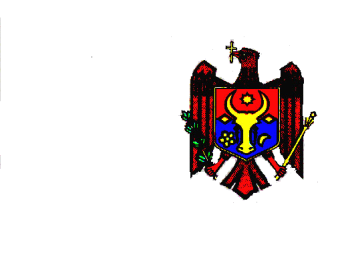 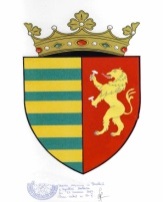 CONSILIUL RAIONAL  BASARABEASCA MD-6702, or. Basarabeasca, str. K. Marx, 55tel/fax (297) 2-20-58, (297) 2-20-57  E-mail: bascon@mail.ruDECIZIEРЕШЕНИЕa Consiliului Raional Basarabeascadin 26  mai 2017                                                                                                nr. 03/01Cu privire la organizarea odihnei de vară a copiilor în sezonul estival 2017Examinînd nota informativă cu privire la organizarea odihnei copiilor în sezonul estival 2017, prezentată de către dna Veronica Garaba, şef al Direcţiei învăţămînt general Basarabeasca, ţinînd cont de posibilităţile bugetului raional, precum şi de necesitatea susţinerii material-morale a copiilor din raion-învingători la olimpiadele şcolare, eminenţi, precum şi a celor din familiile socialmente vulnerabile şi altor categorii de copii din familiile beneficiare de ajutor social, avînd în vedere lipsa pe teritoriul raionului a taberelor de odihnă şi întremare a sănătăţii copiilor şi adolescenţilor, în temeiul  prevederilor Hotărîrii Guvernului Republicii Moldova nr. 321 din 24 mai 2017 cu privire la organizarea odihnei de vară a copiilor şi adolescenţilor în sezonul estival 2017 şi al respectării prevederilor Legii nr. 131 din 03 iulie 2015 privind achiziţiile publice, dînd curs demersului şefului Direcţiei învăţămînt general Basarabeasca nr. 96 din 10 mai 2017, în conformitate cu art. 43 alin. (2) şi art. 46 ale Legii nr. 436-XVI din 28 decembrie 2006 privind administraţia publică locală, Consiliul Raional Basarabeasca,D E C I D E:1. Se ia act de nota informativă cu privire la organizarea odihnei copiilor în sezonul estival 2017, prezentată de către dna Veronica Garaba, şef al Direcţiei  învăţămînt general Basarabeasca.2. Se instituie grupul de lucru pentru organizarea odihnei de vară a copiilor în următoarea componenţă:Preşedintele grupului de lucruAndrei Mihailov   -- vicepreşedinte al raionului pe probleme socialeSecretarul grupului de lucruVeronica Garaba  – şef al Direcţiei învăţămînt generalMembrii grupului de lucru:Mihail Martînov   – şef interimar al Direcţiei asistenţă socială şi protecţie a                                 familieiAntonina Garaba –  inspector superior, Biroul siguranţă copii a Secţiei securitate                                  publică din cadrul IP Basarabeasca    Olga Caicî                – director al Casei Teritoriale de Asigurări Sociale                                        Vitalie Manea          –  director al Şcolii sportive BasarabeascaAna Diacova            – consilier în Consiliul raionalValentin Podcovali  -- consilier în Consiliul raionalOleg Fedico              – consilier în Consiliul raionalFiodor Jelezoglo      -- consilier în Consiliul raionalClaudia Cîrja          -- consilier în Consiliul raionalValentina Stog         –  preşedintele Asociaţiei părinteşti a LT „Matei Basarab”                                    Natalia Iov              –  preşedintele Comitetului părintesc al LT „N. Gogol”                                        3. Grupul de lucru, în baza propunerilor managerilor instituţiilor de învăţămînt, va întocmi listele elevilor din raion, pe categorii prevăzute de Hotărîrea Guvernului, incluzînd în ele şi alţi elevi, care merită a beneficia de odihnă în sezonul estival, prezentînd aceste liste spre aprobare preşedintelui raionului, cu informarea ulterioară, despre rezultatele odihnei de vară a copiilor la următoarea şedinţa ordinară a Consiliului raional.4. Direcţia învăţămînt general (dna Veronica Garaba), în conformitate cu prevederile legislaţiei în vigoare, va organiza şi desfăşura achiziţia prin concurs a biletelor de odihnă în limita mijloacelor financiare aprobate în bugetul raional pentru anul 2017. 5. Prezenta decizie urmează a fi adusă la cunoştinţa persoanelor vizate, precum şi la cunoştinţă publică.Preşedinte al şedinţeiConsiliului Raional Basarabeasca                                     Ion JELEHOVSCHIContrasemnează:Secretar interimar al ConsiliuluiRaional Basarabeasca                                                       Gheorghe LIVIŢCHIREPUBLICA MOLDOVACONSILIUL RAIONAL  BASARABEASCA              MD-6702, or. Basarabeasca, str. K. Marx, 55tel/fax (297) 2-20-58, (297) 2-20-57  E-mail: bascon@mail.ru_________________________________________________________________________________________________________________DECIZIEРЕШЕНИЕa Consiliului Raional Basarabeascadin 26 mai 2017                                                                                                  nr. 03/02Cu privire la măsurile de pregătire a instituţiilor educaţionale către noul an de studii 2017-2018Luînd în considerare nota informativă şi demersul prezentat de către dna Veronica Garaba, şef al Direcţiei învăţămînt general Basarabeasca, precum şi necesitatea organizării şi executării la timp a măsurilor de pregătire a instituţiilor din raion către noul an de studii, îmbunătăţirea bazei tehnico-materiale a instituţiilor şi crearea condiţiilor optime de desfăşurare a procesului instructiv-educativ, în conformitate cu prevederile art. 4 alin. (2) lit. b) și g¹) al Legii nr. 435-XVI din 28 decembrie 2006 privind descentralizarea administrativă, art. 43 alin. (2) şi art. 46 ale Legii nr. 436-XVI din 28 decembrie 2006 privind administraţia publică locală, Consiliul Raional Basarabeasca D E C I D E:Se ia act de nota informativă prezentată de către dna Veronica Garaba, şef al Direcţiei învăţămînt general Basarabeasca.Se obligă managerii instituţiilor educaţionale din raion, să întreprindă măsurile necesare în vederea pregătirii instituţiilor către noul an de studii 2017-2018.Direcţia învăţămînt general Basarabeasca (dna Veronica Garaba), Serviciul construcţii, gospodărie comunală şi drumuri (dl Sergiu Dzîc) vor acorda suport metodologic şi practic managerilor instituţiilor de învăţămînt cu statut de persoană juridică în vederea organizării şi desfăşurării achiziţiilor lucrărilor de reparaţie capitală în conformitate cu prevederile legislaţiei în vigoare, ţinînd cont de volumul mijloacelor financiare alocate în acest scop din componenta raională.  Se anunţă concursul raional pentru cea mai bună pregătire a instituţiei de învăţămînt către noul an de studii 2017-2018, pînă la 18.08.2017, cu evaluarea rezultatelor de către un grup de lucru special.Se instituie grupul de lucru pentru evaluarea pregătirii instituţiilor de învăţămînt către noul an de studii în următoarea componenţă: Preşedintele grupuluiPiotr Puşcari             – preşedintele raionuluiSecretarul grupuluiVeronica Garaba       – şef a al Direcţiei învăţămînt generalMembrii grupului:Andrei Mihailov      -- vicepreşedinte al raionului pe probleme socialeAlexandr Gargalîc   – medic şef al Centrului de Sănătate Publică BasarabeascaSergiu Dzîc                – şef  al Serviciului construcţii, gospodărie                                      comunală şi drumuriMihail Cobîleanschi – şef al  Secţiei Situaţii Excepţionale a raionuluiValeriu Topal            – inspector şef al Inspecţiei Ecologice BasarabeascaZinaida Barduc         – preşedinte al Consiliului raional al Sindicatului Educaţiei                                        şi Ştiinţei                                  Eudochia Turcu       – specialist principal-metodist al Direcţiei învăţămînt generalDenis Mîţă                   – inginer-inspector  al Inspecţiei energetice teritoriale Comrat, sector                                           BasarabeascaPrimarii unităţilor administrativ-teritoriale din raionDirecţia învăţămînt general, în comun cu grupul de lucru, va elabora într-un termen cît mai restrîns posibil Regulamentul de organizare şi desfăşurare a concursului raional pentru cea mai pregătită instituţie către noul an de studii. Se recomandă primarilor UAT din raion să asigure în teritoriu: finalizarea pregătirii, la nivelul cerinţelor actuale, a instituţiilor preşcolare pentru buna funcţionare în noul an de studii;instituirea şi respectarea regimului antiincendiar;amenajarea teritoriilor aferente instituţiilor respective şi îngrădirea acestora. Se stabileşte că, în cadrul Orei controlului de la şedinţa următoare (ordinară) a Consiliului raional, Direcţia învăţămînt general va prezenta un raport  privind rezultatele pregătirii instituţiilor educaţionale către noul an de studii 2017-2018.Prezenta decizie urmează a fi adusă la cunoştinţa persoanelor vizate, precum şi la cunoştinţă publică.Preşedinte al şedinţeiConsiliului Raional Basarabeasca                                      Ion JELEHOVSCHI                            Contrasemnează:Secretar interimar alConsiliului Raional Basarabeasca                                      Gheorghe LIVIŢCHIREPUBLICA MOLDOVACONSILIUL RAIONAL  BASARABEASCA              MD-6702, or. Basarabeasca, str. K. Marx, 55tel/fax (297) 2-20-58, (297) 2-20-57  E-mail: bascon@mail.ruDECIZIEРЕШЕНИЕa Consiliului Raional Basarabeascadin 26 mai 2017                                                                                              nr. 03/03Cu privire la mersul executării deciziilor Consiliului raional adoptate în  semestrul II al anului 2016        În scopul eficientizării executării prevederilor deciziilor Consiliului raional, examinînd nota informativă, prezentată de secretarul interimar al Consiliului raional, dl Gheorghe Liviţchi, avînd în vedere avizul Comisiei consultative de specialitate a Consiliului raional pentru probleme juridice, mass-media, tineret, sport şi cultură, în conformitate cu art. 43 alin. (2) al Legii nr. 436-XVI din 28 decembrie 2006 privind administraţia publică locală, Consiliul Raional Basarabeasca,D E C I D E:        1. Se ia act de informaţia prezentată de secretarul interimar al Consiliului raional, dl Gheorghe Liviţchi, privind mersul executării deciziilor Consiliului raional, adoptate în semestrul doi al anului 2016.        2. Preşedintele raionului, vicepreşedinţii raionului, şefii direcţiilor, secţiilor, serviciilor din subordinea Consiliului raional:-- să asigere executarea tuturor prevederilor stipulate în deciziile Consiliului raional, adoptate în perioada respectivă;-- să ţină sub control deciziile aflate în curs de executare pînă la îndeplinirea integrală a acestora.        3. Secţia administraţie publică:-- să solicite de la şefii direcţiilor, secţiilor, serviciilor informaţii desfăşurate despre executarea deciziilor pe fiecare punct în parte, iar în cazul neexecutării acestora să se indice motivele;-- în baza informaţiilor recepţionate să elaboreze, semestrial, pînă la data de  semestrului următor a anului de gestiune, informaţia generalizatoare privind executarea deciziilor.        4.  Controlul executării prevederilor prezentei decizii se pune în sarcina secretarului interimar al Consiliului raional, dl Gheorghe Liviţchi.Preşedintele şedinţeiConsiliului Raional Basarabeasca                                     Ion JELEHOVSCHIContrasemnează:Secretarul interimar alConsiliului Raional Basarabeasca                                      Gheorghe LIVIŢCHIREPUBLICA MOLDOVACONSILIUL RAIONAL  BASARABEASCA              MD-6702, or. Basarabeasca, str. K. Marx, 55tel/fax (297) 2-20-58, (297) 2-20-57  E-mail: bascon@mail.ru_________________________________________________________________________________________________________________DECIZIEРЕШЕНИЕa Consiliului Raional Basarabeascadin 26 mai 2017                                                                                            nr. 03/04Cu  privire  la  aprobarea  Programului  de activitate al Consiliului Raional Basarabeasca pentru  trimestrul  III  al  anului  2017Luînd în considerare  prevederile art. 52 al Regulamentului de constituire și funcționare al Consiliului raional, aprobat prin decizia nr. 04/02 din 04.09.2015, Consiliul Raional BasarabeascaD E C I D E:     Se aprobă Programul de activitate al Consiliului Raional Basarabeasca pentru trimestrul III al anului 2017 (programul se anexează).Preşedinte al şedinţeiConsiliului Raional Basarabeasca                                    Ion JELEHOVSCHI                                                        Contrasemnează:Secretar interimar al Consiliului Raional Basarabeasca                                                                               Gheorghe LIVIŢCHI                                                                                                                                            Anexă                                                                                                                                       la decizia Consiliului raional                                                                                                                                 nr. 03/04 din 26.05.2017    PROGRAMUL DE ACTIVITATEal Consiliului Raional Basarabeasca pentrutrimestrul III al anului 2017Secretar interimar alConsiliului Raional Basarabeasca                                        Gheorghe LIVIŢCHIREPUBLICA MOLDOVACONSILIUL RAIONAL  BASARABEASCAMD-6702, or. Basarabeasca, str. K. Marx, 55tel/fax (297) 2-20-58, (297) 2-20-57  E-mail: bascon@mail.ruDECIZIEРЕШЕНИЕa Consiliului Raional Basarabeascadin 26 mai 2017                                                                                         nr. 03/05Cu privire la coordonarea regulamentelor de organizare şi funcţionare a instituţiilor medicale din raionAvînd în vedere faptul că prin Ordinul Ministrului Sănătăţii nr. 1086 din 30 decembrie 2016 au fost aprobate Regulamentele-cadru  de organizare şi funcţionare ale prestatorilor de servicii de sănătate, în baza demersurilor înaintate de conducătorii instituţiilor medicale din raion, în conformitate cu art. 43 alin. (2) şi art. 46 ale Legii nr. 436-XVI din 28 decembrie 2006 privind administraţia publică locală, Consiliul Raional BasarabeascaD E C I D E:Se coordonează regulamentele de organizare şi funcţionare a instituţiilormedicale din raion, după cum urmează:Regulamentul de organizare şi funcţionare al IMSP Spitalul RaionalBasarabeasca (anexa nr. 1);Regulamentul de organizare şi funcţionare al IMSP Centrul de SănătateBasarabeasca (anexa nr. 2);Regulamentul de organizare şi funcţionare al IMSP Centrul de SănătateBaşcalia (anexa nr. 3);Regulamentul de organizare şi funcţionare al IMSP Centrul de SănătateSadaclia (anexa nr. 4);Regulamentul de activitate a ÎM Centrul Stomatologic Raional Basarabeasca(anexa nr. 5).Conducătorii instituţiilor medicale din raion, în termen de o lună, vor asiguraaprobarea  a regulamentelor sus-nominalizate, precum şi vor întreprinde măsurile de rigoare privind înregistrarea acestora la Oficiul teritorial al Camerei Înregistrării de Stat.Se abrogă pct. 1 din decizia Consiliului raional nr. 05/05 din 07.09.2012, pct.1din decizia Consiliului raional nr. 02/15 din 12.04.2013, pct. 1 din decizia Consiliului raional nr. 08/07 din 10.12.2013, pct. 2 din decizia Consiliului raional nr. 03/08 din 28.03.2014 şi decizia Consiliului raional nr. 02/05 din 16.04.2015. Controlul asupra executării prezentei decizii se pune în sarcinavicepreşedintelui raionului pe probleme sociale, dl Andrei Mihailov.Conţinutul prezentei decizii urmează a fi adus la cunoştinţa conducătorilorinstituţiilor medicale din raion, Ministerului Sănătăţii al Republicii Moldova, precum şi la cunoştinţă publică.Preşedinte al şedinţeiConsiliului Raional Basarabeasca                                        Ion JELEHOVSCHIContrasemnează:Secretar interimar al ConsiliuluiRaional Basarabeasca                                                          Gheorghe LIVIŢCHI  Anexa nr. 1REGULAMENTUL DE ORGANIZARE ȘI FUNCȚIONAREAL INSTITUŢIEI MEDICO–SANITARE PUBLICESPITALUL RAIONAL BASARABEASCACapitolul I DISPOZIŢII GENERALE1. Prezentul Regulament este elaborat în conformitate cu Legea ocrotirii sănătăţii nr. 411–XIII din 28 martie 1995, Legea cu privire la asigurarea obligatorie de asistenţă medicală nr.1585-XIII din 27 februarie 1998, Legea privind înregistrarea de stat a persoanelor juridice şi întreprinzătorilor individuali nr. 220–XVI din 19 octombrie 2007, Codul Civil al Republicii Moldova nr. 1107–XV din 06 iunie 2002, alte acte normative în vigoare.2. Instituţia Medico–Sanitară Publică Spitalul Raional Basarabeasca în continuare (IMSP SR Basarabeasca) este persoană juridică din momentul adoptării Deciziei de fondare de către Fondator şi aprobării prezentului Regulament de către Ministerul Sănătăţii şi înregistrarea de stat la oficiul teritorial al Camerei Înregistrării de Stat.3. Denumirea completă a instituţiei este Instituţia Medico–Sanitară Publică Spitalul Raional Basarabeasca.4. IMSP Spitalul Raional Basarabeasca, IDNO 1003605150353, este succesor de drepturi și obligații al Instituţiei Medico–Sanitare Publice Basarabeasca.5. Capitalul social al Instituției Medico–Sanitare Publice Spitalul Raional Basarabeasca se constituie __0__lei;6.  IMSP Spitalul Raional Basarabeasca este o instituţie medico–sanitară publică ce beneficiază de toate drepturile ce decurg din calitatea de persoană juridică de drept public, gestionează mijloacele financiare primite de la bugetele componente ale bugetului public național prin contul unic trezorerial, pentru restul mijloacelor finaciare are conturi proprii în bancă, inclusiv valutare, dispune de ştampilă şi formular cu siglă de antet.7. IMSP Spitalul Raional Basarabeasca îşi desfăşoară activitatea sa necomercială (nelucrativă) pe principiul autofinanţării, de non–profit, în conformitate cu legislaţia în vigoare şi prezentul Regulament.8. IMSP Spitalul Raional Basarabeasca activează pe teritoriul Republicii Moldova.9. Durata de activitate a IMSP Spitalul  Raional Basarabeascaeste nelimitată în timp.10. Sediul IMSP Spitalul Raional Basarabeasca se află pe adresa:  or. Basarabeasca str. Muncii 55Capitolul II SCOPUL, OBIECTIVELE ŞI ATRIBUŢIILE11. Scopul principal al IMSP Spitalul Raional Basarabeasca este fortificarea sănătăţii populaţiei Republicii Moldova prin organizarea şi asigurarea asistenţei medicale, bazate pe tehnologii medicale de performanţă şi prestarea serviciilor medicale cost–eficiente şi calitative.12. IMSP Spitalul Raoinal Basarabeasca are următoarele obiective majore:a) sporirea  accesibilităţii populaţiei la asistenţa medicală oportună;b) asigurarea asistenţei medicale specializate de ambulator şi spitaliceşti  pentru cazurile medicale complexe ce nu pot fi rezolvate la nivel de asistenţă medicală primară;c) îmbunătăţirea calităţii serviciilor medicale prin creşterea nivelului profesional şi tehnologic, orientat spre asigurarea securităţii pacientului şi respectarea drepturilor acestuia;d) asigurarea continuităţii în acordarea asistenţei medicale populaţiei şi interacţiunii cu toate instituţiile medico-sanitare din teritoriul deservit în vederea asigurării satisfacţiei pacientului pentru serviciile medicale acordate.13. Pentru realizarea scopului şi obiectivelor menţionate IMSP SR Basarabeasca este mandatat cu următoarele atribuţii funcţionale:1) prestarea serviciilor medicale în cadrul asigurării obligatorii de asistenţă medicală în conformitate cu contractele încheiate cu Compania Naţională de Asigurări în Medicină şi cu actele normative în vigoare;2) prestarea serviciilor medicale în cadrul asigurărilor medicale facultative în conformitate cu clauzele contractuale şi prevederile legale;3) prestarea de servicii medicale contra plată, în baza actelor normative în vigoare;4) procurarea echipamentului, medicamentelor şi a consumabilelor necesare pentru prestarea serviciilor medicale, precum şi altor bunuri necesare pentru activitatea sa, cu respectarea procedurilor legale de achiziţii şi a prezentului Regulament;5) darea în locaţiune a bunurilor şi încăperilor, trecerea la cheltuieli a mijloacelor fixe şi vânzarea mijloacelor fixe neutilizate în activitatea IMSP SR Basarabeasca  se efectuează cu acordul Fondatorului;6) implementarea tehnologiilor performante orientate spre asigurarea securităţii pacientului şi a calităţii serviciilor medicale (utilizarea standardelor, ghidurilor de tratament şi protocoalelor clinice aprobate, etc.);7) colectarea datelor, crearea şi gestionarea eficientă a bazelor de date privind serviciile medicale prestate şi prezentarea în modul şi termenul stabilit a rapoartelor şi informaţiilor despre activitatea IMSP SR Basarabeasca;8) monitorizarea indicatorilor principali de sănătate şi prezentarea rapoartelor statistice medicale instituţiilor abilitate în modul şi termenii stabiliţi;9) încheierea contractelor cu persoane terţe, cu prestatorii de servicii aferente activităţii de bază (spălătorii, alimentaţie, reţele de comunicaţii, de canalizare etc.);10) conlucrarea cu alţi prestatori de servicii medicale, asigurarea integrităţii şi continuităţii tratamentului, respectarea principiului de etapizare a asistenţei medicale;11) organizarea şi participarea la conferinţe tematice în domeniile de activitate;12) organizează autoinstruirea, dezvoltarea profesională continuă a lucrătorilor medico–sanitari şi farmaceutici în instituţiile de profil;13) este în drept să solicite informaţii de la alte instituţii medicale, referitor la starea sănătăţii pacientului, extrase din fişa medicală, rezultatelor de laborator şi a investigaţiilor efectuate în procesul acordării asistenţei medicale;14) efectuarea altor activităţi permise de legislaţia în vigoare.14. IMSP SR Basarabeasca prestează serviciile medicale de tipurile şi spectrul stipulate în Nomenclatorul instituţiilor medico–sanitare, aprobat de Ministerul Sănătăţii conform prevederilor art. 4 alin. (5) al Legii ocrotirii sănătăţii nr. 411–XIII din 28 martie 1995, în conformitate cu normativele de activitate (de personal, de paturi, norme alimentare, etc.) şi cu tarifele stabilite de Ministerul Sănătăţii.Capitolul III ORGANELE DE CONDUCERE ŞI DE ADMINISTRARESecţiunea 1Fondatorul15. Fondator al IMSP Spitalul Raional Basarabeasca este Consiliul Raional Basarabeasca.1) adoptarea/propunerea pentru adoptare a deciziei de fondare, reorganizare sau lichidare a IMSP SR Basarabeasca, conform legislaţiei în vigoare;2) angajarea în bază de contract de management al instituției încheiat pe un termen de cinci ani şi eliberarea din funcţie a directorului IMSP SR Basarabeasca, selectat prin concurs organizat de Ministerul Sănătăţii. La expirarea termenului de cinci ani funcţia de director al IMSP SR Basarabeasca devine vacantă de drept. Orice prevederi contrare acestui subpunct sunt nule de drept;3) încheierea şi desfacerea contractului de management al instituției cu directorul instituţiei, stabilirea și evaluarea indicatorilor de performanță a activității instituției, precum și drepturilor salariale ale conducătorului în conformitate cu legislaţia în vigoare;4) stabilirea performanțelor individuale și drepturilor salariale ale vicedirectorilor instituției în conformitate cu legislaţia în vigoare;5) aplicarea stimulărilor şi sancţiunilor disciplinare persoanelor cu funcţii de conducere angajate, conform prevederilor Codului Muncii şi altor acte în vigoare;6) aprobarea organigramei şi a statelor de personal ale IMSP SR Basarabeasca, conform normativelor aprobate de Ministerul Sănătăţii;7) coordonarea devizului de venituri şi cheltuieli (business–plan) al instituţiei şi modificărilor la acesta;8) transmiterea, în baza contractului de comodat, a bunurilor din administrarea Fondatorului în gestiunea economică a IMSP SR Basarabeasca;9) aprobarea tranzacţiilor cu persoane terţe, a căror sumă depăşeşte 25% din suma mijloacelor financiare planificate pentru a fi acumulate de către IMSP SR Basarabeasca pe parcursul anului curent de activitate;10) aprobarea contractelor de locaţiune/comodat a bunurilor şi încăperilor, a trecerii la cheltuieli a mijloacelor fixe şi a vânzării mijloacelor fixe neutilizate în activitatea IMSP SR Basarabeasca;11) aprobarea, alocarea mijloacelor financiare bugetare pentru construcţia, reconstrucţia, reparaţia capitală a edificiilor, procurarea utilajului costisitor şi transportului sanitar;12) aprobarea, cu acordul Ministerului Sănătăţii,  creării şi lichidării filialelor IMSP SR Basarabeasca şi aderării IMSP SR Basarabeasca la uniuni sau asociaţii;13) alocarea mijloacelor financiare pentru construcţia, reconstrucţia, reparaţia capitală a edificiilor, procurarea utilajului costisitor şi transportului sanitar;14) controlul activităţilor curente ale IMSP SR Basarabeasca,  în probleme ce ţin de atribuţiile acestuia, inclusiv prin solicitarea de informaţii, acte, explicaţii, rapoarte de activitate etc.16. Deciziile Fondatorului, în probleme ce ţin de atribuţiile acestuia, sunt obligatorii pentru conducerea şi persoanele cu funcţii de răspundere ale instituţiei medico–sanitare publice.17. Fondatorul nu este în drept să ia decizii referitoare la activitatea IMSP SR Basarabeasca, în afara atribuţiilor specificate la punctul 15.18. Ordinele şi deciziile Ministerului Sănătăţii, în problemele ce ţin de atribuţiile lui de organ central de specialitate, sunt obligatorii pentru Consiliul Administrativ, conducerea şi alte persoane cu funcţii de răspundere ale IMSP SR Basarabeasca.Secţiunea 2
Consiliul administrativ19. Consiliul administrativ este organul de administrare şi supraveghere a activităţii IMSP SR Basarabeasca.20. Consiliul administrativ este constituit de către Fondator pe un termen de 5 ani şi îşi exercită atribuţiile sale în conformitate cu legislaţia în vigoare şi prezentul Regulament.21. Consiliul administrativ are următoarele atribuţii exclusive:1) examinarea şi aprobarea planurilor de activitate al IMSP SR Basarabeasca;2) examinarea şi aprobarea rapoartelor trimestriale şi anuale privind activitatea IMSP SR Basarabeasca şi prezentarea lor pentru informare Fondatorului;3) examinarea şi prezentarea pentru coordonare Fondatorului a devizului de venituri şi cheltuieli (business–plan) şi a modificărilor la acestea;4) examinarea şi coordonarea statelor de personal, listelor de tarifare a salariaţilor IMSP SR Basarabeasca;5) aprobarea planurilor de achiziţii a bunurilor, serviciilor şi lucrărilor.22. Consiliul administrativ al IMSP SR Basarabeasca este compus din 5 persoane, inclusiv:1) reprezentantul Fondatorului (Preşedintele consiliului);2) doi reprezentanți ai  colectivului de muncă, propușişi aleși la adunarea generală a colectivului prin votul majorităţii celor prezenţi;3) reprezentantul unei asociaţii non–guvernamentale din domeniul sănătăţii;4) un funcționar public din cadrul subdiviziuniii de profil medical al fondatorului sau un specialist în domeniul ocrotirii sănătății numit de către Fondator suplimentar.23. Preşedintele consiliului convoacă şi conduce şedinţele Consiliului administrativ. În absenţa Preşedintelui, atribuţiile acestuia sunt exercitate de vicepreşedinte.24. Şedinţele Consiliului administrativ pot fi ordinare şi extraordinare.25. Şedinţele ordinare ale Consiliului administrativ se ţin nu mai rar de o dată pe trimestru.25. Şedinţele extraordinare ale Consiliului administrativ se convoacă de către Preşedintele consiliului:1) din iniţiativa acestuia;2) la cererea a cel puţin 3 membri din Consiliul administrativ;3) la cererea Fondatorului;4) la cererea Directorului IMSP SR Basarabeasca.26. Cvorumul necesar pentru desfăşurarea şedinţei Consiliul administrativ constituie trei persoane din membrii Consiliului.27. La şedinţele Consiliului administrativ fiecare membru deţine un vot. Nu se admite transmiterea votului de către un membru al Consiliului administrativ unui alt membru al consiliului sau altei persoane.28. Deciziile Consiliului administrativ se adoptă prin votul majoritar al membrilor consiliului prezenţi la şedinţă. În cazul parităţii de voturi, votul preşedintelui consiliului este decisiv.29. Deciziile Consiliului administrativ sunt semnate de preşedinte şi li se atribuie un număr din registrul consiliului.Secţiunea 3
Directorul30. Directorul este persoana responsabilă şi abilitată cu dreptul de gestionare economică şi conducere operativă al IMSP SR Basarabeasca.31. Directorul este numit în funcţie de către Fondator conform procedurii menţionate la punctul 15 litera b) al prezentului Regulament.32. Directorul IMSP SR Basarabeasca are următoarele atribuţii:1) reprezintă interesele IMSP SR Basarabeasca, fără procură, în relaţiile cu persoane terţe;2) asigură executarea actelor legislative şi normative în vigoare, a ordinelor şi deciziilor Fondatorului, Ministerului Sănătăţii şi ale Consiliului administrativ;3) elaborează strategia de dezvoltare şi planurile anuale de activitate ale IMSP SR Basarabeasca;4) elaborează şi prezintă spre aprobare Fondatorului organigrama şi statele de personal ale IMSP SR Basarabeasca, după coordonarea cu Consiliul administrativ;5) elaborează rapoartele trimestriale şi anuale privind activitatea IMSP SR Basarabeasca  şi le prezintă pentru examinare şi aprobare Consiliului administrativ;6) semnează contracte, eliberează procuri, deschide conturi în bănci, gestionează mijloacele financiare ale IMSP SR Basarabeasca;7) deleagă în bază de procură, unele împuterniciri şi altor angajaţi ai instituţiei, conform obligaţiunilor de funcţie stipulate în fişele de post;8) încheie, modifică, suspendă, încetează rapoartele individuale de muncă cu vicedirectorii IMSP SR Basarabeasca, cu respectarea procedurilor stabilite de Codul Muncii;9) încheie, modifică, suspendă, încetează contracte individuale de muncă cu angajaţii IMSP SR Basarabeasca, cu respectarea procedurilor stabilite de Codul Muncii;10) aprobă devizul de venituri şi cheltuieli (busines–-plan) şi modificările la acesta cu prezentarea spre examinare Consiliului administrativ;11) prezintă Fondatorului propuneri privind reprofilarea, reconstrucţia, extinderea, reutilarea tehnică, trecerea la cheltuieli a bunurilor IMSP SR Basarabeasca;12) asigură folosirea eficientă a bunurilor IMSP SR Basarabeasca;13) poartă răspundere disciplinară, administrativă şi penală pentru încălcarea prevederilor actelor legislative şi normative în procesul gestionării activităţii economico–financiare şi operative al IMSP SR Basarabeasca;14) elaborează şi prezintă subiecte pentru examinarea acestora în şedinţele Consiliului Medical subdiviziunii de profil medical;15) conduce sau deleagă conducerea vicedirectorului de profil şedinţele Consiliul Medical al IMSP SR Basarabeasca;16) emite ordine şi dispoziţii, în limita competenţei, obligatorii pentru toţi salariaţii IMSP SR Basarabeasca.33. În caz de vacanţă a funcţiei de Director ori în alte cazuri, atribuţiile Directorului instituţiei stipulate în punctul 32 al prezentului Regulament, precum şi alte atribuţii şi împuterniciri ale conducătorului instituţiei prevăzute de legislaţie, pot fi delegate prin ordinul Fondatorului unei alte persoane.34. Directorul IMSP SR Basarabeasca este supus evaluării anuale a performanţelor profesionale și nivelului de îndeplinire a indicatorilor de performanță a activității instituției stabiliți în sarcina acestuia în conformitate cu modalitățile de evaluare stabilite de către Ministerul Sănătății.Secţiunea 4Vicedirector35. Coordonarea activităţii de prestare a asistenţei medicale spitaliceşti şi specializate de ambulator este asigurată de către vicedirectorul IMSP SR Basarabeasca.36. Vicedirectorul este numit în funcţie de către directorul IMSP SR Basarabeasca, după coordonarea prealabilă cu Fondatorul, conform prevederilor legislaţiei în vigoare.37. La funcţia de vicedirector al IMSP SR Basarabeasca poate fi numită persoana care are studii medicale superioare complete, aptă de muncă conform certificatului medical, fără antecedente penale, vechime de muncă în domeniu nu mai puţin de 5 ani.38.  Vicedirectorul are în subordinea sa subdiviziuni structurale, inclusiv  secţia consultativ-diagnostică, conform organigramei şi statelor de personal, atribuţiile cărora sunt stabilite în Regulamentele subdiviziunilor IMSP SR Basarabeasca, şi contractele individuale de muncă, aprobate de Directorul IMSP SR Basarabeasca.39. Vicedirectorul IMSP SR Basarabeasca are următoarele atribuţii:1) asigură organizarea şi coordonarea procesului diagnostic–curativ conform Protocoalelor Clinice Naţionale, standardelor normativelor şi a instrucţiunilor aprobate de Ministerul Sănătăţii;2) organizează prestarea serviciilor medicale în volumul prevăzut de Programul Unic, conform contractului încheiat cu Compania Naţională de Asigurări în Medicină, în protocoalele şi ghidurile clinice de tratament aprobate de Ministerul Sănătăţii;3) organizează efectuarea auditului medical intern conform metodologiei aprobate de Ministerul Sănătăţii şi întreprinde măsuri ce se impun, conform prevederilor legale;4) este preşedintele consiliului calităţii, asigură elaborarea protocoalelor instituţionale şi implementarea acestora;5) asigură colaborarea şi continuitatea funcţională a serviciilor de asistenţă medicală primară, de urgenţă prespitalicească, spitalicească şi specializată de ambulator, etc., în conformitate cu actele normative în vigoare;6) dirijează fluxul de pacienţi pentru a asigura accesul populaţiei la asistenţa medicală primară, spitalicească şi specializată de ambulator;7) organizează coordonarea supravegherii maladiilor, în special celor cu impact sporit asupra indicatorilor sănătăţii publice, de către medicul de familie, în conformitate cu actele normative în vigoare;8) organizează supravegherea maladiilor ce depăşesc competenţa medicului de familie, în conformitate cu actele normative în vigoare;9) asigură activitatea organizatorico–metodică a medicilor specialişti de profil şi conlucrarea cu autorităţile administraţiei publice locale;10) asigură monitorizarea indicatorilor de activitate a subdiviziunilor curative şi întreprinde măsuri concrete pentru ameliorarea acestora;11) evaluează calitatea asistenţei medicale prestate de către subdiviziunile spitaliceşti şi specializate de ambulator şi participă la asigurarea procesului de acreditare, la apărarea drepturilor pacienţilor şi lucrătorilor medicali;12) contribuie la implementarea în practică a realizărilor ştiinţei medicale, inclusiv metodelor noi de diagnostic, profilaxie şi tratament, bazate pe tehnologii avansate;13) organizează conferinţe, seminare în probleme actuale ale medicinii;14) prezintă subiecte pentru discuţii la Consiliul Medical;15) poartă răspundere disciplinară, administrativă şi penală pentru încălcarea prevederilor actelor legislative şi normative în limita competenţilor atribuite;16) în lipsa Directorului îndeplineşte atribuţiile de conducător al IMSP SR Basarabeasca  fără remunerare suplimentară.Capitolul IVPATRIMONIUL ŞI ACTIVITATEA ECONOMICO–FINANCIARĂ40. Patrimoniul IMSP Spitalul  Raional Basarabeasca se formează din:1) bunuri obţinute în proprietate sau procurate pe parcursul activităţii;2) mijloacele financiare obţinute în urma prestării serviciilor medicale, inclusiv contra plată;3) mijloacele bugetului de stat;4) mijloacele fondurilor asigurării obligatorii de asistenţă medicală şi asigurărilor facultative de sănătate;5) credite bancare;6) venituri obţinute din arendarea echipamentului şi încăperilor;7) mijloacele provenite de la sponsori şi din fondurile de binefacere;8) alte surse de venit permise de legislaţia în vigoare.41. Întreg patrimoniul IMSP SR Basarabeasca este folosit exclusiv pentru realizarea obiectivelor stabilite în prezentul Regulament.42. Pentru gestionarea mijloacelor acumulate, IMSP SR Basarabeasca deschide cel puţin două conturi:1) cont trezorerial pentru mijloacele obţinute în urma acordării serviciilor medicale contractate de Compania Naţională de Asigurări în Medicină;2) cont bancar pentru mijloacele obţinute în urma prestării de servicii contra plată, inclusiv cele prestate peste volumul prevăzut de Programul Unic al asigurării obligatorii de asistenţă medicală.43. IMSP SR Basarabeasca planifică activitatea sa economico–financiară conform devizului de venituri şi cheltuieli (business–plan) separat pentru fiecare tip de asistenţă medicală contractată de către Compania Naţională de Asigurări în Medicină, astfel încât să asigure atingerea scopurilor prevăzute de prezentul Regulament şi dezvoltarea sa ulterioară.44. IMSP SR Basarabeasca îşi desfăşoară activitatea economico–financiară pe cont propriu şi poartă responsabilitate patrimonială, în conformitate cu legislaţia şi actele normative în vigoare.45. Răspunderea IMSP SR Basarabeasca faţă de terţi nu se răsfrânge asupra bunurilor primite de la Fondator în baza contractului de locaţiune/comodat. 46. Mijloacele financiare care, la sfîrşitul anului bugetar constituie depăşirea veniturilor asupra cheltuielilor IMSP SR Basarabeasca, se utilizează pentru atingerea scopurilor regulamentare ale instituţiei în anul următor de gestiune, în conformitate cu prevederile legale, fiind incluse în devizele de venituri şi cheltuieli (business–plan).47. IMSP SR Basarabeasca ţine evidenţa contabilă în conformitate cu standardele naţionale de contabilitate. Evidenţa statistică este întocmită în conformitate cu legislaţia în vigoare. Rapoartele financiare şi statistice se întocmesc şi se prezintă organelor abilitate, în modul şi termenii stabiliţi.48. Nerespectarea cerinţelor legate de rapoartele respective sau prezentarea întârziată a acestora atrage după sine răspunderea prevăzută de legislaţia în vigoare.49. Remunerarea muncii se efectuează în baza actelor normative, care reglementează salarizarea angajaţilor din instituţiile medico–sanitare publice, încadrate în sistemul asigurării obligatorii de asistenţă medicală.Capitolul V CONTROLUL ACTIVITĂŢII50. Controlul corespunderii activităţii IMSP Spitalul Raional Basarabeasca cu obiectivele prevăzute în prezentul Regulament se exercită de către Fondator şi Ministerul Sănătăţii.51. Pentru realizarea controlului activităţii IMSP SR Basarabeasca, Fondatorul şi Ministerul Sănătăţii au dreptul să ceară toate documentele necesare, precum şi explicaţiile de rigoare de la persoanele împuternicite să conducă sau să reprezinte IMSP SR Basarabeasca, precum şi de la alţi angajaţi ai instituţiei.52. În caz de depistare a încălcărilor în activitatea IMSP SR Basarabeasca, Fondatorul şi Ministerul Sănătăţii sunt în drept să avertizeze şi să ia deciziile de rigoare în conformitate cu legislaţia Republicii Moldova.53. Avertizarea şi decizia va conţine motivele emiterii, cererea de înlăturare a încălcărilor comise sau de evitare a acestora pe viitor.54. Avertizarea şi decizia se comunică IMSP SR Basarabeasca în formă scrisă cu indicarea termenului în care aceasta este obligată să comunice despre rezultatele examinării şi măsurilor întreprinse.55. Controlul respectării legislaţiei financiare şi fiscale se efectuează de către organele abilitate, companiile de audit şi de alte organe de stat în cazurile prevăzute de legislaţia Republicii Moldova.56. Controlul utilizării mijloacelor financiare provenite din fondurile asigurării obligatorii de asistenţă medicală şi corespunderea volumului şi calităţii serviciilor medicale prestate persoanelor asigurate se efectuează de către Compania Naţională de Asigurări în Medicină, în conformitate cu clauzele contractului încheiat între aceştia şi cu prevederile legale în vigoare.57. Exercitarea controlului nu trebuie să afecteze regimul normal de activitate a IMSP SR Basarabeasca.Capitolul VIREORGANIZAREA ŞI DIZOLVAREA58. Decizia de reorganizare sau dizolvare a IMSP SR Basarabeasca se adoptă de către Fondator, după coordonare cu Ministerul Sănătăţii, în conformitate cu prevederile legale în vigoare şi în corespundere cu Nomenclatorul instituţiilor medico–sanitare aprobat de Ministerul Sănătăţii.59. Procedura şi succesiunea de drept în cazul reorganizării IMSP SR Basarabeasca se efectuează în conformitate cu legislaţia în vigoare.60. Persoanele juridice apărute în rezultatul reorganizării pot fi numai instituţii medico–sanitare publice sau întreprinderi municipale. 61. Reorganizarea se consideră efectuată numai după aprobarea Regulamentelor instituţiilor medico–sanitare publice noi apărute de către Ministerul Sănătăţii şi înregistrarea Regulamentelor respective în conformitate cu prevederile legale în vigoare.62. Dizolvarea IMSP SR Basarabeasca are ca efect deschiderea procedurii de lichidare. Procedura de lichidare se efectuează în corespundere cu legislaţia în vigoare.Capitolul VII DISPOZIŢII FINALE63. Regulamentul IMSP Spitalul Raional Basarabeasca este elaborat conform Regulamentului–cadru, se coordonează de către Consiliul Raional Basarabeasca,  se aprobă de către Ministerul Sănătăţii şi se înregistrează la oficiul teritorial al Camerei Înregistrării de Stat.64. Modificările şi completările la prezentul Regulament intră în vigoare din momentul aprobării lor de către Ministerul Sănătăţii şi înregistrării în modul stabilit.Secretarul  interimar alConsiliului Raional Basarabeasca                                          Gheorghe  LIVIȚCHIAnexa nr. 2REGULAMENTUL DE ORGANIZARE ŞI FUNCŢIONAREAL INSTITUŢIEI MEDICO–SANITARE PUBLICECENTRUL DE SĂNĂTATEBASARABEASCACapitolul IDISPOZIŢII GENERALE1. Prezentul Regulament este elaborat în conformitate cu Legea ocrotirii sănătăţii nr. 411–XIII din 28 martie 1995, Legea cu privire la asigurarea obligatorie de asistenţă medicală nr. 1585–XIII din 27 februarie 1998, Legea privind înregistrarea de stat a persoanelor juridice şi întreprinzătorilor individuali nr. 220–XVI din 19 octombrie 2007, Codul Civil al Republicii Moldova nr. 1107–XV din 6 iunie 2002, alte acte normative în vigoare.2. Instituţia Medico–Sanitară Publică Centrul de Sănătate Basarabeasca  este persoană juridică din momentul adoptării Deciziei de fondare şi aprobării prezentului Regulament de către Ministerul Sănătăţii şi înregistrarea de stat la oficiul teritorial al Camerei înregistrării de Stat a Ministerului Justiţiei.3. Instituţia Medico–Sanitară Publică Centrul de Sănătate Basarabeasca  include, după caz, în componenţa sa instituţiile de asistenţă medicală primară, conform Nomenclatorului cu edificii şi alte fonduri fixe, utilaje şi aparataje medicale, unităţi de transport etc..4. Instituţia Medico–Sanitară Publică Centrul de Sănătate Basarabeasca, IDNO 1007605006137, este succesor de drepturi şi obligaţii al Instituţiei Medico–Sanitare Publice Centrul Medicilor de Familie Basarabeasca care a fost reorganizată prin separare/divizare de către IMSP Centrul Medicilor de Familie Basarabeasca.5. Capitalul social al Instituţiei Medico–Sanitare  Publice Centrul  de Sănătate Basarabeasca se constituie (__0__) lei;6. Denumirea completă a instituţiei medico-sanitare publice este:Instituţia Medico–Sanitară Publică Centrul de Sănătate Basarabeasca.7. Denumirea prescurtată a instituţiei medico-sanitare publice este:IMSP CS Basarabeasca.8. Centrul de Sănătate Basarabeasca este o instituţie medico–sanitară publică de asistenţă medicală primară cu filialele din componenţă stabilite conform Nomenclatorului instituţiilor medico-sanitare publice, aprobat de Ministerul Sănătăţii şi beneficiază de toate drepturile ce decurg din calitatea de persoană juridică de drept public, gestionează mijloacele financiare primite de la bugetele componenteale bugetului public naţional prin contul unic trezorerial, pentru restul mijloacelor finaciare are conturi proprii în bancă, dispune de ştampilă şi formular cu siglă de antet.9. IMSP Centrul de Sănătate Basarabeasca îşi desfăşoară activitatea sa necomercială  de nonprofit, în conformitate cu legislaţia în vigoare şi prezentul Regulament.10. IMSP Centrul de Sănătate  Basarabeasca activează pe teritoriul raionului Basarabeasca Republicii Moldova.11. Durata de activitate a IMSP Centrului de Sănătate Basarabeasca este nelimitată în timp.12. Sediul IMSP Centrului de Sănătate Basarabeasca se află pe adresa: Str.Muncii, 55 MD 6701, or. Basarabeasca.Capitolul IISCOPUL, SARCINILE ŞI TIPURILE DE ACTIVITATE13. Scopul principal al IMSP Centrul de Sănătate Basarabeasca este ocrotirea sănătăţii populaţiei prin dezvoltarea şi fortificarea continuă a medicinii de familie cu accentuarea prioritară pe măsurile de prevenire a maladiilor populaţiei din raionul Basarabeasca.14. IMSP Centrul de Sănătate Basarabeasca are următoarele obiective majore: 1) sporirea accesibilităţii la asistenţa medicală primară şi a promptitudinii în acordarea acesteia;2) îmbunătăţirea calităţii serviciilor medicale prin ameliorarea nivelului profesional şi tehnologic, orientat spre asigurarea securităţii pacientului şi respectarea drepturilor acestuia; 3) ameliorarea indicatorilor de sănătate prin realizarea măsurilor de profilaxie, de tratament al bolilor, activităţilor de supraveghere şi reabilitare a pacienţilor în conformitate cu normele stabilite în condiţii de ambulator şi la domiciliu şi mobilizarea comunităţii în adoptarea modului sănătos de viaţă; 4) asigurarea continuităţii şi succesivităţii procesului curativ-diagnostic cu instituţiile medico-sanitare publice a sistemului de sănătate raional.15. Pentru realizarea scopului şi obiectivelor menţionate IMSP Centrul de Sănătate Basarabeasca are următoarele atribuţii:1) planificarea serviciilor medicale primare în conformitate cu priorităţile şi necesităţile populaţiei localităţilor deservite;2) prestarea serviciilor medicale primare în cadrul asigurării obligatorii de asistenţă medicală în conformitate cu contractele încheiate cu Compania Naţională de Asigurări în Medicină şi cu actele normative în vigoare;3) prestarea serviciilor medicale în cadrul asigurărilor medicale facultative în conformitate cu clauzele contractuale şi prevederile legale;4) realizarea măsurilor de profilaxie, de tratament al bolilor şi a măsurilor de supraveghere şi reabilitare a pacienţilor în condiţii de ambulator şi la domiciliu, în conformitate cu normele stabilite; 5) asigurarea echităţii şi liberei alegeri a medicului de familie;6) promovarea parteneriatului public-privat în special în domeniul îngrijirilor comunitare şi la domiciliu;7) organizarea măsurilor de mobilizare a comunităţii în susţinerea modului sănătos de viaţă şi diminuarea acţiunii factorilor de risc; 8) prestarea de servicii medicale contra plată, în baza actelor normative în vigoare;9) procurarea echipamentului, medicamentelor şi consumabilelor necesare pentru prestarea serviciilor medicale, precum şi a altor bunuri necesare pentru activitatea sa, cu respectarea procedurilor legale de achiziţii şi prevederilor prezentului Regulament;10) organizarea asistenţei cu medicamente şi consumabile a populaţiei, în conformitate cu actele normative în vigoare;11) darea în locaţiune a bunurilor şi încăperilor, trecerea la cheltuieli a mijloacelor fixe şi vînzarea mijloacelor fixe neutilizate în activitatea Centrului de Sănătate Basarabeasca, cu acordul Fondatorului;12) implementarea tehnologiilor moderne orientate spre asigurarea securităţii pacientului şi calităţii serviciilor medicale (utilizarea standardelor, ghidurilor de tratament şi protocoalelor clinice aprobate etc.);13) colectarea datelor, crearea şi asigurarea gestionării eficiente a bazelor de date privind serviciile medicale prestate şi prezentarea în modul şi termenul stabilite a rapoartelor şi informaţiilor despre activitatea IMSP Centrul de Sănătate; 14) monitorizarea indicatorilor principali de sănătate şi raportarea lor în termenele stabilite către Centrul Naţional de Management în Sănătate;15) încheierea contractelor cu persoane terţe, cu prestatorii de servicii aferente activităţii de bază (reţele de comunicaţii, de canalizare, pază de stat etc.);16) asigurarea conlucrării cu alţi prestatori de servicii medicale, pentru asigurarea integrităţii şi continuităţii tratamentului, respectarea principiilor de etapizare a asistenţei medicale;17) organizarea şi participarea la conferinţe tematice în domeniile de activitate;18) să solicite informaţii, după caz,  altor instituţii medicale, referitor la starea sănătăţii pacientului, extrase din fisa medicală, rezultatelor de laborator şi a investigaţiilor efectuate în procesul acordării asistenţei medicale;        19) generalizarea datelor statistice la nivel teritorial;        20) deservirea de către pediatru a copiilor din teritoriu;         21) coordonarea activităţii din domeniul mamei şi copilului la nivel teritoal;         22) deservirea şi coordonarea activităţii din domeniul sănătăţii reproducerii şi planificării familiei la nivel teritorial;         23) coordonarea examinării profilactice ginecologice şi screening-ului de col uterin la nivel teritorial;        24) coordonarea şi controlul calităţii a serviciilor de laborator;         25) acordarea suportului consultativ-metodic privind organizarea asistenţei medicale primare populaţiei;        26) coordonarea activităţii de promovare a sănătăţii;        27) efectuarea altor activităţi permise de legislaţia în vigoare.28) efectuarea altor activităţi permise de legislaţia în vigoare.16. IMSP Centrul de Sănătate Basarabeasca  prestează serviciile medicale de tipurile şi spectrul stipulate în Nomenclatorul instituţiilor medico-sanitare, aprobat de Ministerul Sănătăţii conform prevederilor art. 4 alin. (5) al Legii ocrotirii sănătăţii nr. 411–XIII din 28 martie 1995, în conformitate cu normativele de activitate şi tarifele stabilite de Ministerul Sănătăţii.Capitolul IIIORGANELE DE CONDUCERE ŞI DE ADMINISTRARESecţiunea 1Fondatorul17. Fondator al IMSP Centrul de Sănătate Basarabeasca este Consiliul Raional Basarabeasca.18. Fondatorul are următoarele atribuţii exclusive:1) adoptarea deciziei de fondare, reorganizare sau lichidare a IMSP Centrul de Sănătate Basarabeasca, conform Nomenclatorului instituţiilor medico-sanitare, aprobat de Ministerul Sănătăţii;2) angajează în bază de contract, pe un termen de 5 ani şi eliberează din funcţie şeful IMSP Centrul de Sănătate;3) stabilirea şi evaluarea indicatorilor de performanţă a activităţii instituţiei, precum şi drepturilor salariale a şefului instituţiei în conformitate cu legislaţia în vigoare;4) aprobă organigrama şi statele de personal ale IMSP Centrul de Sănătate Basarabeasca;5) coordonarea devizului de venituri şi cheltuieli (business-plan), a modificărilor la acesta, precum şi a contractului de prestare a serviciilor medicale dintre Centrul de Sănătate Basarabeasca şi Compania Naţională de Asigurări în Medicină;6) transmiterea, în baza contractului de comodat, a bunurilor autorităţii administraţiei publice (Fondatorului) în gestiunea IMSP Centrul de Sănătate Basarabeasca;7) aprobarea tranzacţiilor cu persoane terţe a căror sumă depăşeşte 25% din suma mijloacelor financiare planificate pentru a fi acumulate de către IMSP Centrul de Sănătate Basarabeasca pe parcursul anului curent de activitate;8) aprobarea dării în locaţiune a bunurilor şi încăperilor, trecerea la cheltuieli a mijloacelor fixe şi vînzarea mijloacelor fixe neutilizate în activitatea IMSP Centrul de Sănătate Basarabeasca;9) aprobarea, cu acordul Ministerului Sănătăţii, a creării şi lichidării filialelor IMSP Centrul de Sănătate Basarabeasca şi aderarea ei la uniuni sau asociaţii, conform Nomenclatorului instituţiilor medico-sanitare publice, aprobat de Ministerul Sănătăţii;10) alocarea mijloacelor financiare pentru construcţia, reconstrucţia, reparaţia capitală a edificiilor, procurarea utilajului costisitor, a transportului sanitar şi a medicamentelor pentru realizarea programelor naţionale, crearea condiţiilor pentru acreditarea Instituţiei medico-sanitare publice;11) controlul activităţilor curente ale IMSP Centrul de Sănătate Basarabeasca, inclusiv prin solicitarea de informaţii, acte, explicaţii, rapoarte de activitate etc.19. Deciziile Fondatorului, în probleme ce ţin de atribuţiile acestuia, sînt obligatorii pentru conducerea şi persoanele cu funcţii de răspundere ale instituţiei medico-sanitare publice.20. Fondatorul nu este în drept să ia decizii referitoare la activitatea IMSP Centrul de Sănătate, în afara atribuţiilor specificate la punctul 16.21. Hotărîrile, ordinele şi deciziile Ministerului Sănătăţii, în problemele ce ţin de atribuţiile sale ca organ central de specialitate, sunt obligatorii pentru Consiliul administrativ, conducere şi alte persoane cu funcţii de răspundere ale IMSP Centrul de Sănătate Basarabeasca.Secţiunea 2CONSILIUL ADMINISTRATIV22. Consiliul administrativ este organul de administrare şi control al activităţii IMSP Centrul de Sănătate Basarabeasca.23. Consiliul administrativ este constituit de către Fondator pe un termen de 5 ani şi îşi exercită atribuţiile sale în conformitate cu legislaţia în vigoare şi prezentul Regulament.24. Consiliul administrativ are următoarele atribuţii exclusive:1) examinarea şi aprobarea planurilor de activitate ale IMSP Centrul de Sănătate Basarabeasca;2) examinarea şi aprobarea rapoartelor trimestriale şi anuale privind activitatea IMSP Centrul de Sănătate Basarabeasca şi prezentarea lor pentru informare Fondatorului;3) examinarea şi prezentarea pentru coordonare cu Fondatorul a devizului de venituri şi cheltuieli (business-plan) şi a modificărilor la acesta, precum şi a contractului de prestare a serviciilor medicale dintre IMSP Centrul de Sănătate Basarabeasca şi Compania Naţională de Asigurări în Medicină;4) aprobarea listelor de tarifare a salariaţilor IMSP Centrul de Sănătate Basarabeasca ;5) aprobarea planurilor de achiziţie a bunurilor, serviciilor şi lucrărilor.25. Consiliul administrativ al IMSP Centrul de Sănătate Basarabeasca este compus din 5 persoane, inclusiv:1) reprezentantul Fondatorului (preşedintele consiliului);2) doi reprezentanţi ai colectivului de muncă, propuşi şi aleşi la adunarea generală a colectivului prin votul majorităţii celor prezenţi;3) reprezentantul unei asociaţii nonguvernamentale din domeniul sănătăţii;4) un funcţionar public din cadrul subdiviziuniii de profil medical al fondatorului sau un specialist în domeniul ocrotirii sănătăţii numit de către Fondator suplimentar;26. Preşedintele consiliului convoacă şi conduce şedinţele Consiliului administrativ. În absenţa preşedintelui, atribuţiile acestuia le exercită vicepreşedintele.27. Şedinţele Consiliului administrativ pot fi ordinare şi extraordinare.28. Şedinţele ordinare ale Consiliului administrativ se ţin nu mai rar de o dată pe trimestru. 29. Şedinţele extraordinare ale Consiliului administrativ se convoacă de către preşedintele consiliului:1) din iniţiativa acestuia;2) la cererea a cel puţin 3 membri din Consiliul administrativ;3) la cererea Fondatorului;4) la cererea şefului Centrului de Sănătate.30. Cvorumul necesar pentru desfăşurarea şedinţei Consiliul administrativ constituie trei persoane din membrii Consiliului.31. La şedinţele Consiliului administrativ fiecare membru deţine un vot. Nu se admite transmiterea votului unui membru al Consiliului administrativ către un alt membru al consiliului sau altei persoane.32. Deciziile Consiliului administrativ se adoptă cu votul majorităţii membrilor consiliului prezenţi la şedinţă.Secţiunea 3ŞEFUL CENTRULUI DE SĂNĂTATE33. Şeful Centrului de Sănătate este persoana responsabilă şi abilitată cu dreptul de gestionare şi conducere operativă a IMSP Centrul de Sănătate Basarabeasca.34. La funcţia de şef IMSP Centrul de Sănătate poate fi acceptată persoana care are studii medicale superioare, apt de muncă, conform certificatului medical, fără antecedente penale, posesor al certificatului de medic de familie, cu pregătire în domeniul Sănătăţii publice şi Managementului sanitar şi/sau cu capacităţi manageriale.35. Şeful este desemnat în funcţie şi concediat din funcţie de Fondator conform prevederilor Codului muncii.36. Şeful IMSP Centrul de Sănătate Basarabeasca are următoarele atribuţii:1) reprezintă interesele IMSP Centrul de Sănătate Basarabeasca, fără procură, în relaţiile cu persoane terţe; 2) asigură executarea actelor legislative şi normative în vigoare, hotărîrilor, ordinelor şi deciziilor Fondatorului şi Ministerului Sănătăţii şi ale Consiliului administrativ;3) elaborează strategia de dezvoltare şi planurile anuale de activitate ale IMSP Centrul de Sănătate Basarabeasca;4) elaborează organigrama şi statele de personal ale IMSP Centrul de Sănătate Basarabeasca, şi le prezintă spre aprobare Fondatorului, conform normativelor aprobate de Ministerul Sănătăţii;5) elaborează rapoartele trimestriale şi anuale privind activitatea IMSP Centrul de Sănătate Basarabeasca şi le prezintă pentru examinare şi aprobare Consiliului administrativ; 6) semnează contracte, eliberează procuri, deschide conturi în bănci, gestionează mijloacele financiare ale IMSP Centrul de Sănătate Basarabeasca;7) delegă, în bază de procură, unele împuterniciri şi altor angajaţi ai instituţiei;8) încheie contracte individuale de muncă cu angajaţii IMSP Centrul de Sănătate Basarabeasca, conform actelor normative în vigoare;9) aprobă devizul de venituri şi cheltuieli (business-plan) şi modificările la acesta, cu prezentare pentru examinare către Consiliul administrativ;10) prezintă Fondatorului propuneri privind reprofilarea, reconstrucţia, extinderea, reutilarea tehnică, trecerea la cheltuieli a bunurilor IMSP Centrul de Sănătate Basarabeasca;11) asigură folosirea eficientă a bunurilor IMSP Centrul de Sănătate Basarabeasca;12) asigură organizarea şi coordonarea procesului diagnostic-curativ conform standardelor, normativelor şi instrucţiunilor aprobate de Ministerul Sănătăţii;13) asigură prestarea de servicii medicale în volumul şi de calitatea prevăzută în Programul unic, în protocoalele şi ghidurile de tratament aprobate de Ministerul Sănătăţii;14) organizează dirijarea fluxului de pacienţi pentru accesul populaţiei la asistenţă medicală primară, spitalicească şi specializată de ambulator;15) asigură conlucrarea şi continuitatea în prestarea de servicii medicale primare populaţiei cu serviciile de asistenţă medicală urgentă prespitalicească, asistenţă medicală spitalicească şi specializată de ambulator etc., în conformitate cu actele normative în vigoare;16) organizează şi asigură acordarea asistenţei medicale mamei şi copilului, în conformitate cu actele normative în vigoare;17) asigură coordonarea supravegherii maladiilor de către medicul de familie, în conformitate cu actele normative în vigoare;18) asigură supravegherea, de comun cu medicul specialist de profil, a maladiilor ce depăşesc competenţa medicului de familie, în conformitate cu actele normative în vigoare;19) asigură monitorizarea indicatorilor de activitate şi întreprinde măsuri concrete pentru ameliorarea acestora;20) evaluează calitatea asistenţei medicale prestate şi participă la asigurarea procesului de acreditare, la apărarea drepturilor pacienţilor şi a lucrătorilor medicali;21) se preocupă de implementarea în practică a realizărilor ştiinţei medicale, inclusiv metodelor noi de diagnostic, profilaxie şi tratament, bazate pe tehnologii moderne;22) poartă răspundere disciplinară, administrativă şi penală pentru încălcarea prevederilor actelor legislative şi normative în procesul gestionării activităţii economico – financiare şi operative a IMSP Centrul de Sănătate; 23) Emite ordine şi dispoziţii, în limita competenţei, obligatorii pentru toţi salariaţii IMSP Centrul de Sănătate;24) organizează conferinţe, seminare în problemele actuale ale medicinii;25) asigură activitatea, prezintă subiecte pentru discuţii la consfătuirile de lucru ale IMSP Centrul de Sănătate Basarabeasca.26) prezintă subiecte pentru discuţii la Consiliul Medical raional.37. În caz de vacanţă a funcţiei de Şef ori în alte cazuri, atribuţiile conducătorului instituţiei stipulate în punctul 36 al prezentului Regulament, precum şi alte atribuţii şi împuterniciri ale conducătorului instituţiei prevăzute de legislaţie, pot fi delegate prin ordinul Fondatorului unei alte persoane.38. Şeful IMSP Centrul de Sănătate Basarabeasca este supus evaluării anuale a performanţelor profesionale şi nivelului de îndeplinire a indicatorilor de performanţă a activităţii instituţiei stabiliţi în sarcina acestuia de către Fondator în conformitate cu legislaţia în vigoare.Capitolul IVPATRIMONIUL ŞI ACTIVITATEA ECONOMICO–FINANCIARĂ39. Patrimoniul IMSP Centrul de Sănătate Basarabeasca se formează din: 1) bunurile obţinute în proprietate sau procurate pe parcursul activităţii;2) mijloacele financiare obţinute în urma prestării serviciilor medicale, inclusiv contra plată;3) mijloacele bugetului de stat;4) mijloacele fondurilor asigurării obligatorii de asistenţă medicală şi asigurărilor facultative de sănătate;5) credite bancare;6) venituri obţinute din arendarea echipamentului şi încăperilor; 7) mijloacele provenite de la sponsori şi din fondurile de binefacere;8) alte surse de venit permise de legislaţia în vigoare.40. Întreg patrimoniul IMSP Centrul de Sănătate Basarabeasca este folosit exclusiv pentru realizarea obiectivelor stabilite în prezentul Regulament.41. Pentru gestionarea mijloacelor acumulate, IMSP Centrul de Sănătate Basarabeasca deschide cel puţin două conturi:1) cont trezorerial pentru mijloacele obţinute în urma acordării serviciilor medicale contractate de Compania Naţională de Asigurări în Medicină;2) cont bancar pentru mijloacele obţinute în urma prestării de servicii contra plată, inclusiv cele prestate peste volumul prevăzut de Programul unic al asigurării obligatorii de asistenţă medicală.42. IMSP Centrul de Sănătate Basarabeasca îşi planifică activitatea economico-financiară conform devizului de venituri şi cheltuieli (business-plan) astfel, încît acesta să asigure atingerea scopurilor prevăzute de prezentul Regulament şi dezvoltarea sa ulterioară.43. Devizul de venituri şi cheltuieli (business–plan) se întocmeşte în conformitate cu prevederile legale în vigoare, se aprobă de către şef, se examinează de Consiliul administrativ şi se coordonează cu Fondatorul, iar cel pentru mijloacele provenite din fondurile asigurării obligatorii de asistenţă medicală – se coordonează şi cu Compania Naţională de Asigurări în Medicină, incluzînd cota cheltuielilor pentru salarizarea angajaţilor, procurarea medicamentelor, precum şi alte cheltuieli.44. IMSP Centrul de Sănătate Basarabeasca desfăşoară activitatea economico-financiară pe cont propriu şi poartă responsabilitate patrimonială proprie, în conformitate cu legislaţia şi actele normative în vigoare.45. Răspunderea  IMSP Centrul de Sănătate Basarabeasca faţă de terţi nu se răsfrînge asupra bunurilor primite de la Fondator în baza contractului de comodat.46. Mijloacele financiare care, la sfîrşitul anului bugetar, constituie depăşirea veniturilor asupra cheltuielilor IMSP Centrul de Sănătate Basarabeasca, se utilizează pentru atingerea scopurilor regulamentare ale instituţiei în anul următor de gestiune, în conformitate cu prevederile legale, fiind incluse în devizele de venituri şi cheltuieli (business-plan).47. IMSP Centrul de Sănătate Basarabeasca formează un fond de cel puţin 2% din fondul de salarizare pentru instruirea personalului medico-sanitar şi farmaceutic. 48. IMSP Centrul de Sănătate Basarabeasca ţine evidenţa contabilă în conformitate cu standardele naţionale de contabilitate. Evidenţa statistică este întocmită în conformitate cu legislaţia în vigoare. Rapoartele financiare şi statistice se întocmesc şi se prezintă organelor abilitate, în modul şi termenele stabilite.49. Nerespectarea cerinţelor legate de rapoartele respective sau prezentarea întîrziată a acestora atrage după sine răspunderea prevăzută de legislaţia în vigoare.50. Remunerarea muncii se efectuează în baza actelor normative, care reglementează salarizarea angajaţilor din instituţiile medico-sanitare publice încadrate în sistemul asigurărilor obligatorii de asistenţă medicală.Capitolul V CONTROLUL ACTIVITĂŢII51. Controlul corespunderii activităţii IMSP Centrul de Sănătate Basarabeasca cu obiectivele prevăzute în prezentul Regulament se exercită de către Fondator şi Ministerul Sănătăţii.52. Pentru realizarea controlului activităţii IMSP Centrul de Sănătate Basarabeasca Fondatorul şi Ministerul Sănătăţii este în drept să ceară toate documentele necesare, precum şi explicaţiile de rigoare de la persoanele împuternicite să conducă sau să reprezinte IMSP Centrul de Sănătate Basarabeasca, precum şi de la alţi angajaţi ai instituţiei.53. În caz de depistare a încălcărilor în activitatea IMSP Centrul de Sănătate Basarabeasca Fondatorul şi Ministerul Sănătăţii sînt în drept să avertizeze şi să ia deciziile de rigoare în conformitate cu legislaţia Republicii Moldova.54. Avertizarea şi decizia va conţine motivele emiterii, cererea de înlăturare a încălcărilor comise sau de evitare a acestora pe viitor.55. Avertizarea şi decizia se comunică IMSP Centrul de Sănătate Basarabeasca în formă scrisă, cu indicarea termenului în care aceasta este obligată să comunice despre rezultatele examinării şi despre măsurile întreprinse.56. Controlul respectării legislaţiei financiare şi fiscale se efectuează de către organele abilitate, companiile de audit şi de alte organe de stat în cazurile prevăzute de legislaţia Republicii Moldova.57. Controlul utilizării mijloacelor financiare provenite din fondurile asigurării obligatorii de asistenţă medicală şi corespunderea volumului şi calităţii serviciilor medicale prestate persoanelor asigurate se efectuează de către Compania Naţională de Asigurări în Medicină în conformitate cu clauzele contractului încheiat între aceştia şi cu prevederile legale în vigoare.58. Exercitarea controlului nu trebuie să afecteze regimul normal de activitate a IMSP Centrul de Sănătate Basarabeasca.Capitolul VIREORGANIZAREA ŞI DIZOLVAREA59. Decizia de reorganizare sau dizolvare a IMSP Centrul de Sănătate Basarabeasca se adoptă de către Fondator, în conformitate cu prevederile legale şi în corespundere cu Nomenclatorul instituţiilor medico-sanitare aprobat de Ministerul Sănătăţii.60. Procedura şi succesiunea de drept, în cazul reorganizării IMSP Centrul de Sănătate Basarabeasca se efectuează în conformitate cu legislaţia în vigoare.61. Persoanele juridice apărute în urma reorganizării pot fi numai instituţii medico–sanitare publice.62. Reorganizarea se consideră efectuată numai după aprobarea de către Ministerul Sănătăţii a Regulamentelor instituţiilor medico-sanitare publice nou-apărute şi înregistrarea lor în conformitate cu prevederile legale în vigoare.63. Dizolvarea IMSP Centrul de Sănătate Basarabeasca are ca efect deschiderea procedurii de lichidare. Procedura de lichidare se efectuează în corespundere cu legislaţia în vigoare.Capitolul VIIDISPOZIŢII FINALE64. Regulamentul se elaborează conform Regulamentului–cadru de organizare şi funcţionare a IMSP Centrul de Sănătate, se aprobă de către Ministerul Sănătăţii şi se înregistrează la oficiul teritorial al Camerei Înregistrării de Stat.65. Modificările şi completările la prezentul Regulament intră în vigoare din momentul aprobării lor de către Ministerul Sănătăţii şi înregistrarea de stat conform legislaţiei în vigoare.Secretarul interimar alConsiliului rational Basarabeasca                                                   Gheorghe LiviţchiAnexa nr. 3REGULAMENTUL DE ORGANIZARE ȘI FUNCȚIONARE AL INSTITUŢIEI MEDICO–SANITARE PUBLICECENTRUL DE SĂNĂTATE BAȘCALIACapitolul IDISPOZIŢII GENERALE1. Prezentul Regulament este elaborat în conformitate cu Legea ocrotirii sănătăţii nr. 411–XIII din 28 martie 1995, Legea cu privire la asigurarea obligatorie de asistenţă medicală nr. 1585–XIII din 27 februarie 1998, Legea privind înregistrarea de stat a persoanelor juridice şi întreprinzătorilor individuali nr. 220–XVI din 19 octombrie 2007, Codul Civil al Republicii Moldova nr. 1107–XV din 6 iunie 2002, alte acte normative în vigoare.2. Instituţia Medico–Sanitară Publică Centrul de Sănătate Bașcalia este persoană juridică din momentul adoptării Deciziei de fondare şi aprobării prezentului Regulament de către Ministerul Sănătăţii şi înregistrarea de stat la oficiul teritorial al Camerei înregistrării de Stat a Ministerului Justiţiei.3. Instituţia Medico–Sanitară Publică Centrul de Sănătate Bașcalia include, după caz, în componenţa sa instituţiile de asistenţă medicală primară, conform Nomenclatorului cu edificii şi alte fonduri fixe, utilaje şi aparataje medicale, unităţi de transport etc..4. Instituţia Medico–Sanitară Publică Centrul de Sănătate Bașcalia, IDNO 1013605001386, este succesor de drepturi și obligații al Instituţiei Medico–Sanitare Publice Centrul de Sănătate Basarabeasca, care a fost reorganizată prin fuziune de către IMSP Centrul de Sănătate Basarabeasca.5. Capitalul social al Instituției Medico–Sanitare Publice Centrul de Sănătate Bașcalia se constituie din  1353007,00  (un milion trei sute cincizeci trei mii șapte) lei;6. Denumirea completă a instituţiei medico-sanitare publice este:Instituţia Medico–Sanitară Publică Centrul de Sănătate Bașcalia.7. Denumirea prescurtată a instituţiei medico-sanitare publice este:IMSP CS Bașcalia.8. Centrul de Sănătate Bașcalia este o instituţie medico–sanitară publică de asistenţă medicală primară cu filialele din componenţă stabilite conform Nomenclatorului instituţiilor medico-sanitare publice, aprobat de Ministerul Sănătăţii şi beneficiază de toate drepturile ce decurg din calitatea de persoană juridică de drept public, gestionează mijloacele financiare primite de la bugetele componenteale bugetului public național prin contul unic trezorerial, pentru restul mijloacelor finaciare are conturi proprii în bancă, inclusiv şi valutare, dispune de ştampilă şi formular cu siglă de antet.9. IMSP Centrul de Sănătate Bașcalia îşi desfăşoară activitatea sa necomercială (nelucrativă) pe principiul autofinanţării, de nonprofit, în conformitate cu legislaţia în vigoare şi prezentul Regulament.10. IMSP Centrul de Sănătate Bașcalia activează pe teritoriul Republicii Moldova.11. Durata de activitate a IMSP Centrului de Sănătate Bașcalia este nelimitată în timp.12. Sediul IMSP Centrului de Sănătate Bașcalia se află pe adresa: MD-6712, s. Bașcalia, rl. Basarabeasca, str. Viilor 24.Capitolul IISCOPUL, SARCINILE ŞI TIPURILE DE ACTIVITATE13. Scopul principal al IMSP Centrul de Sănătate Bașcalia este ocrotirea sănătăţii populaţiei prin dezvoltarea şi fortificarea continuă a medicinii de familie cu accentuarea prioritară pe măsurile de prevenire a maladiilor populaţiei din raionul Basarabeasca.14. IMSP Centrul de Sănătate Bașcalia are următoarele obiective majore: 1) sporirea accesibilităţii la asistenţa medicală primară şi a promptitudinii în acordarea acesteia;2) îmbunătăţirea calităţii serviciilor medicale prin ameliorarea nivelului profesional şi tehnologic, orientat spre asigurarea securităţii pacientului şi respectarea drepturilor acestuia; 3) ameliorarea indicatorilor de sănătate prin realizarea măsurilor de profilaxie, de tratament al bolilor, activităţilor de supraveghere şi reabilitare a pacienţilor în conformitate cu normele stabilite în condiţii de ambulator şi la domiciliu şi mobilizarea comunităţii în adoptarea modului sănătos de viaţă; 4) asigurarea continuităţii şi succesivităţii procesului curativ-diagnostic cu instituţiile medico-sanitare publice a sistemului de sănătate raional.15. Pentru realizarea scopului şi obiectivelor menţionate IMSP Centrul de Sănătate Bașcalia are următoarele atribuţii:1) planificarea serviciilor medicale primare în conformitate cu priorităţile şi necesităţile populaţiei localităţilor deservite;2) prestarea serviciilor medicale primare în cadrul asigurării obligatorii de asistenţă medicală în conformitate cu contractele încheiate cu Compania Naţională de Asigurări în Medicină şi cu actele normative în vigoare;3) prestarea serviciilor medicale în cadrul asigurărilor medicale facultative în conformitate cu clauzele contractuale şi prevederile legale;4) realizarea măsurilor de profilaxie, de tratament al bolilor şi a măsurilor de supraveghere şi reabilitare a pacienţilor în condiţii de ambulator şi la domiciliu, în conformitate cu normele stabilite; 5) asigurarea echităţii şi liberei alegeri a medicului de familie;6) promovarea parteneriatului public-privat în special în domeniul îngrijirilor comunitare şi la domiciliu;7) organizarea măsurilor de mobilizare a comunităţii în susţinerea modului sănătos de viaţă şi diminuarea acţiunii factorilor de risc; 8) prestarea de servicii medicale contra plată, în baza actelor normative în vigoare;9) procurarea echipamentului, medicamentelor şi consumabilelor necesare pentru prestarea serviciilor medicale, precum şi a altor bunuri necesare pentru activitatea sa, cu respectarea procedurilor legale de achiziţii şi prevederilor prezentului Regulament;10) organizarea asistenţei cu medicamente şi consumabile a populaţiei, în conformitate cu actele normative în vigoare;11) darea în locaţiune a bunurilor şi încăperilor, trecerea la cheltuieli a mijloacelor fixe şi vînzarea mijloacelor fixe neutilizate în activitatea Centrului de Sănătate Bașcalia, cu acordul Fondatorului;12) implementarea tehnologiilor moderne orientate spre asigurarea securităţii pacientului şi calităţii serviciilor medicale (utilizarea standardelor, ghidurilor de tratament şi protocoalelor clinice aprobate etc.);13) colectarea datelor, crearea şi asigurarea gestionării eficiente a bazelor de date privind serviciile medicale prestate şi prezentarea în modul şi termenul stabilite a rapoartelor şi informaţiilor despre activitatea IMSP Centrul de Sănătate; 14) monitorizarea indicatorilor principali de sănătate şi raportarea lor în termenele stabilite către Centrul Naţional de Management în Sănătate;15) încheierea contractelor cu persoane terţe, cu prestatorii de servicii aferente activităţii de bază (reţele de comunicaţii, de canalizare, pază de stat etc.);16) asigurarea conlucrării cu alţi prestatori de servicii medicale, pentru asigurarea integrităţii şi continuităţii tratamentului, respectarea principiilor de etapizare a asistenţei medicale;17) organizarea şi participarea la conferinţe tematice în domeniile de activitate;18) să solicite informaţii, după caz,  altor instituţii medicale, referitor la starea sănătăţii pacientului, extrase din fisa medicală, rezultatelor de laborator şi a investigaţiilor efectuate în procesul acordării asistenţei medicale;        19) generalizarea datelor statistice la nivel teritorial;        20) deservirea de către pediatru a copiilor din teritoriu;         21) coordonarea activităţii din domeniul mamei şi copilului la nivel teritoal;         22) deservirea şi coordonarea activităţii din domeniul sănătăţii reproducerii şi planificării familiei la nivel teritorial;         23) coordonarea examinării profilactice ginecologice şi screening-ului de col uterin la nivel teritorial;        24) coordonarea şi controlul calităţii a serviciilor de laborator;         25) acordarea suportului consultativ-metodic privind organizarea asistenței medicale primare populației;        26) coordonarea activității de promovare a sănătății;        27) efectuarea altor activităţi permise de legislaţia în vigoare.28) efectuarea altor activităţi permise de legislaţia în vigoare.16. IMSP Centrul de Sănătate Bașcalia prestează serviciile medicale de tipurile şi spectrul stipulate în Nomenclatorul instituţiilor medico-sanitare, aprobat de Ministerul Sănătăţii conform prevederilor art. 4 alin. (5) al Legii ocrotirii sănătăţii nr. 411–XIII din 28 martie 1995, în conformitate cu normativele de activitate şi tarifele stabilite de Ministerul Sănătăţii.Capitolul IIIORGANELE DE CONDUCERE ŞI DE ADMINISTRARESecţiunea 1Fondatorul17. Fondator al IMSP Centrul de Sănătate Bașcalia este Consiliul Raional Basarabeasca.18. Fondatorul are următoarele atribuţii exclusive:1) adoptarea deciziei de fondare, reorganizare sau lichidare a IMSP Centrul de Sănătate Bașcalia, conform Nomenclatorului instituţiilor medico-sanitare, aprobat de Ministerul Sănătăţii;2) angajează în bază de contract, pe un termen de 5 ani şi eliberează din funcţie şeful IMSP Centrul de Sănătate;3) stabilirea și evaluarea indicatorilor de performanță a activității instituției, precum și drepturilor salariale a șefului instituției în conformitate cu legislaţia în vigoare;4) aprobă organigrama şi statele de personal ale IMSP Centrul de Sănătate Bașcalia;5) coordonarea devizului de venituri şi cheltuieli (business-plan), a modificărilor la acesta, precum şi a contractului de prestare a serviciilor medicale dintre Centrul de Sănătate Bașcalia şi Compania Naţională de Asigurări în Medicină;6) transmiterea, în baza contractului de comodat, a bunurilor autorităţii administraţiei publice (Fondatorului) în gestiunea IMSP Centrul de Sănătate Bașcalia;7) aprobarea tranzacţiilor cu persoane terţe a căror sumă depăşeşte 25% din suma mijloacelor financiare planificate pentru a fi acumulate de către IMSP Centrul de Sănătate Bașcalia pe parcursul anului curent de activitate;8) aprobarea dării în locaţiune a bunurilor şi încăperilor, trecerea la cheltuieli a mijloacelor fixe şi vînzarea mijloacelor fixe neutilizate în activitatea IMSP Centrul de Sănătate Bașcalia;9) aprobarea, cu acordul Ministerului Sănătăţii, a creării şi lichidării filialelor IMSP Centrul de Sănătate Bașcalia şi aderarea ei la uniuni sau asociaţii, conform Nomenclatorului instituţiilor medico-sanitare publice, aprobat de Ministerul Sănătăţii;10) alocarea mijloacelor financiare pentru construcţia, reconstrucţia, reparaţia capitală a edificiilor, procurarea utilajului costisitor, a transportului sanitar şi a medicamentelor pentru realizarea programelor naţionale, crearea condiţiilor pentru acreditarea Instituţiei medico-sanitare publice;11) controlul activităţilor curente ale IMSP Centrul de Sănătate Bașcalia, inclusiv prin solicitarea de informaţii, acte, explicaţii, rapoarte de activitate etc.19. Deciziile Fondatorului, în probleme ce ţin de atribuţiile acestuia, sînt obligatorii pentru conducerea şi persoanele cu funcţii de răspundere ale instituţiei medico-sanitare publice.20. Fondatorul nu este în drept să ia decizii referitoare la activitatea IMSP Centrul de Sănătate, în afara atribuţiilor specificate la punctul 16.21. Hotărîrile, ordinele şi deciziile Ministerului Sănătăţii, în problemele ce ţin de atribuţiile sale ca organ central de specialitate, sunt obligatorii pentru Consiliul administrativ, conducere şi alte persoane cu funcţii de răspundere ale IMSP Centrul de Sănătate Bașcalia .Secţiunea 2CONSILIUL ADMINISTRATIV22. Consiliul administrativ este organul de administrare şi control al activităţii IMSP Centrul de Sănătate Bașcalia .23. Consiliul administrativ este constituit de către Fondator pe un termen de 5 ani şi îşi exercită atribuţiile sale în conformitate cu legislaţia în vigoare şi prezentul Regulament.24. Consiliul administrativ are următoarele atribuţii exclusive:1) examinarea şi aprobarea planurilor de activitate ale IMSP Centrul de Sănătate Bașcalia;2) examinarea şi aprobarea rapoartelor trimestriale şi anuale privind activitatea IMSP Centrul de Sănătate Bașcalia şi prezentarea lor pentru informare Fondatorului;3) examinarea şi prezentarea pentru coordonare cu Fondatorul a devizului de venituri şi cheltuieli (business-plan) şi a modificărilor la acesta, precum şi a contractului de prestare a serviciilor medicale dintre IMSP Centrul de Sănătate Bașcalia şi Compania Naţională de Asigurări în Medicină;4) aprobarea listelor de tarifare a salariaţilor IMSP Centrul de Sănătate Bașcalia;5) aprobarea planurilor de achiziţie a bunurilor, serviciilor şi lucrărilor.25. Consiliul administrativ al IMSP Centrul de Sănătate Bașcalia este compus din 5 persoane, inclusiv:1) reprezentantul Fondatorului (preşedintele consiliului);2) doi reprezentanți ai colectivului de muncă, propuși și aleși la adunarea generală a colectivului prin votul majorităţii celor prezenţi;3) reprezentantul unei asociaţii nonguvernamentale din domeniul sănătăţii;4) un funcționar public din cadrul subdiviziuniii de profil medical al fondatorului sau un specialist în domeniul ocrotirii sănătății numit de către Fondator suplimentar;26. Preşedintele consiliului convoacă şi conduce şedinţele Consiliului administrativ. În absenţa preşedintelui, atribuţiile acestuia le exercită vicepreşedintele.27. Şedinţele Consiliului administrativ pot fi ordinare şi extraordinare.28. Şedinţele ordinare ale Consiliului administrativ se ţin nu mai rar de o dată pe trimestru. 29. Şedinţele extraordinare ale Consiliului administrativ se convoacă de către preşedintele consiliului:1) din iniţiativa acestuia;2) la cererea a cel puţin 3 membri din Consiliul administrativ;3) la cererea Fondatorului;4) la cererea şefului Centrului de Sănătate.30. Cvorumul necesar pentru desfăşurarea şedinţei Consiliul administrativ constituie trei persoane din membrii Consiliului.31. La şedinţele Consiliului administrativ fiecare membru deţine un vot. Nu se admite transmiterea votului unui membru al Consiliului administrativ către un alt membru al consiliului sau altei persoane.32. Deciziile Consiliului administrativ se adoptă cu votul majorităţii membrilor consiliului prezenţi la şedinţă.Secţiunea 3ŞEFUL CENTRULUI DE SĂNĂTATE33. Şeful Centrului de Sănătate este persoana responsabilă şi abilitată cu dreptul de gestionare şi conducere operativă a IMSP Centrul de Sănătate Bașcalia .34. La funcţia de şef IMSP Centrul de Sănătate poate fi acceptată persoana care are studii medicale superioare, apt de muncă, conform certificatului medical, fără antecedente penale, posesor al certificatului de medic de familie, cu pregătire în domeniul Sănătăţii publice şi Managementului sanitar şi/sau cu capacităţi manageriale.35. Şeful este desemnat în funcţie şi concediat din funcţie de Fondator conform prevederilor Codului muncii.36. Şeful IMSP Centrul de Sănătate Bașcalia are următoarele atribuţii:1) reprezintă interesele IMSP Centrul de Sănătate Bașcalia fără procură, în relaţiile cu persoane terţe; 2) asigură executarea actelor legislative şi normative în vigoare, hotărîrilor, ordinelor şi deciziilor Fondatorului şi Ministerului Sănătăţii şi ale Consiliului administrativ;3) elaborează strategia de dezvoltare şi planurile anuale de activitate ale IMSP Centrul de Sănătate Bașcalia;4) elaborează organigrama şi statele de personal ale IMSP Centrul de Sănătate Bașcalia, şi le prezintă spre aprobare Fondatorului, conform normativelor aprobate de Ministerul Sănătăţii;5) elaborează rapoartele trimestriale şi anuale privind activitatea IMSP Centrul de Sănătate Bașcalia şi le prezintă pentru examinare şi aprobare Consiliului administrativ; 6) semnează contracte, eliberează procuri, deschide conturi în bănci, gestionează mijloacele financiare ale IMSP Centrul de Sănătate Bașcalia;7) delegă, în bază de procură, unele împuterniciri şi altor angajaţi ai instituţiei;8) încheie contracte individuale de muncă cu angajaţii IMSP Centrul de Sănătate Bașcalia, conform actelor normative în vigoare;9) aprobă devizul de venituri şi cheltuieli (business-plan) şi modificările la acesta, cu prezentare pentru examinare către Consiliul administrativ;10) prezintă Fondatorului propuneri privind reprofilarea, reconstrucţia, extinderea, reutilarea tehnică, trecerea la cheltuieli a bunurilor IMSP Centrul de Sănătate Bașcalia;11) asigură folosirea eficientă a bunurilor IMSP Centrul de Sănătate Bașcalia;12) asigură organizarea şi coordonarea procesului diagnostic-curativ conform standardelor, normativelor şi instrucţiunilor aprobate de Ministerul Sănătăţii;13) asigură prestarea de servicii medicale în volumul şi de calitatea prevăzută în Programul unic, în protocoalele şi ghidurile de tratament aprobate de Ministerul Sănătăţii;14) organizează dirijarea fluxului de pacienţi pentru accesul populaţiei la asistenţă medicală primară, spitalicească şi specializată de ambulator;15) asigură conlucrarea şi continuitatea în prestarea de servicii medicale primare populaţiei cu serviciile de asistenţă medicală urgentă prespitalicească, asistenţă medicală spitalicească şi specializată de ambulator etc., în conformitate cu actele normative în vigoare;16) organizează şi asigură acordarea asistenţei medicale mamei şi copilului, în conformitate cu actele normative în vigoare;17) asigură coordonarea supravegherii maladiilor de către medicul de familie, în conformitate cu actele normative în vigoare;18) asigură supravegherea, de comun cu medicul specialist de profil, a maladiilor ce depăşesc competenţa medicului de familie, în conformitate cu actele normative în vigoare;19) asigură monitorizarea indicatorilor de activitate şi întreprinde măsuri concrete pentru ameliorarea acestora;20) evaluează calitatea asistenţei medicale prestate şi participă la asigurarea procesului de acreditare, la apărarea drepturilor pacienţilor şi a lucrătorilor medicali;21) se preocupă de implementarea în practică a realizărilor ştiinţei medicale, inclusiv metodelor noi de diagnostic, profilaxie şi tratament, bazate pe tehnologii moderne;22) poartă răspundere disciplinară, administrativă şi penală pentru încălcarea prevederilor actelor legislative şi normative în procesul gestionării activităţii economico – financiare şi operative a IMSP Centrul de Sănătate; 23) Emite ordine şi dispoziţii, în limita competenţei, obligatorii pentru toţi salariaţii IMSP Centrul de Sănătate;24) organizează conferinţe, seminare în problemele actuale ale medicinii;25) asigură activitatea, prezintă subiecte pentru discuţii la consfătuirile de lucru ale IMSP Centrul de Sănătate Bașcalia.26) prezintă subiecte pentru discuţii la Consiliul Medical raional.37. În caz de vacanţă a funcţiei de Șef ori în alte cazuri, atribuţiile conducătorului instituţiei stipulate în punctul 36 al prezentului Regulament, precum şi alte atribuţii şi împuterniciri ale conducătorului instituţiei prevăzute de legislaţie, pot fi delegate prin ordinul Fondatorului unei alte persoane.38. Șeful IMSP Centrul de Sănătate Bașcalia este supus evaluării anuale a performanţelor profesionale și nivelului de îndeplinire a indicatorilor de performanță a activității instituției stabiliți în sarcina acestuia de către Fondator în conformitate cu legislația în vigoare.Capitolul IVPATRIMONIUL ŞI ACTIVITATEA ECONOMICO–FINANCIARĂ39. Patrimoniul IMSP Centrul de Sănătate Bașcalia se formează din: 1) bunurile obţinute în proprietate sau procurate pe parcursul activităţii;2) mijloacele financiare obţinute în urma prestării serviciilor medicale, inclusiv contra plată;3) mijloacele bugetului de stat;4) mijloacele fondurilor asigurării obligatorii de asistenţă medicală şi asigurărilor facultative de sănătate;5) credite bancare;6) venituri obţinute din arendarea echipamentului şi încăperilor; 7) mijloacele provenite de la sponsori şi din fondurile de binefacere;8) alte surse de venit permise de legislaţia în vigoare.40. Întreg patrimoniul IMSP Centrul de Sănătate Bașcalia este folosit exclusiv pentru realizarea obiectivelor stabilite în prezentul Regulament.41. Pentru gestionarea mijloacelor acumulate, IMSP Centrul de Sănătate Bașcalia deschide cel puţin două conturi:1) cont trezorerial pentru mijloacele obţinute în urma acordării serviciilor medicale contractate de Compania Naţională de Asigurări în Medicină;2) cont bancar pentru mijloacele obţinute în urma prestării de servicii contra plată, inclusiv cele prestate peste volumul prevăzut de Programul unic al asigurării obligatorii de asistenţă medicală.42. IMSP Centrul de Sănătate Bașcalia îşi planifică activitatea economico-financiară conform devizului de venituri şi cheltuieli (business-plan) astfel, încît acesta să asigure atingerea scopurilor prevăzute de prezentul Regulament şi dezvoltarea sa ulterioară.43. Devizul de venituri şi cheltuieli (business–plan) se întocmeşte în conformitate cu prevederile legale în vigoare, se aprobă de către şef, se examinează de Consiliul administrativ şi se coordonează cu Fondatorul, iar cel pentru mijloacele provenite din fondurile asigurării obligatorii de asistenţă medicală – se coordonează şi cu Compania Naţională de Asigurări în Medicină, incluzînd cota cheltuielilor pentru salarizarea angajaţilor, procurarea medicamentelor, precum şi alte cheltuieli.44. IMSP Centrul de Sănătate Bașcalia desfăşoară activitatea economico-financiară pe cont propriu şi poartă responsabilitate patrimonială proprie, în conformitate cu legislaţia şi actele normative în vigoare.45. Răspunderea  IMSP Centrul de Sănătate Bașcalia faţă de terţi nu se răsfrînge asupra bunurilor primite de la Fondator în baza contractului de comodat.46. Mijloacele financiare care, la sfîrşitul anului bugetar, constituie depăşirea veniturilor asupra cheltuielilor IMSP Centrul de Sănătate Bașcalia, se utilizează pentru atingerea scopurilor regulamentare ale instituţiei în anul următor de gestiune, în conformitate cu prevederile legale, fiind incluse în devizele de venituri şi cheltuieli (business-plan).47. IMSP Centrul de Sănătate Bașcalia formează un fond de cel puţin 2% din fondul de salarizare pentru instruirea personalului medico-sanitar şi farmaceutic. 48. IMSP Centrul de Sănătate Bașcalia ţine evidenţa contabilă în conformitate cu standardele naţionale de contabilitate. Evidenţa statistică este întocmită în conformitate cu legislaţia în vigoare. Rapoartele financiare şi statistice se întocmesc şi se prezintă organelor abilitate, în modul şi termenele stabilite.49. Nerespectarea cerinţelor legate de rapoartele respective sau prezentarea întîrziată a acestora atrage după sine răspunderea prevăzută de legislaţia în vigoare.50. Remunerarea muncii se efectuează în baza actelor normative, care reglementează salarizarea angajaţilor din instituţiile medico-sanitare publice încadrate în sistemul asigurărilor obligatorii de asistenţă medicală.Capitolul V CONTROLUL ACTIVITĂŢII51. Controlul corespunderii activităţii IMSP Centrul de Sănătate Bașcalia cu obiectivele prevăzute în prezentul Regulament se exercită de către Fondator şi Ministerul Sănătăţii.52. Pentru realizarea controlului activităţii IMSP Centrul de Sănătate Bașcalia Fondatorul şi Ministerul Sănătăţii este în drept să ceară toate documentele necesare, precum şi explicaţiile de rigoare de la persoanele împuternicite să conducă sau să reprezinte IMSP Centrul de Sănătate Bașcalia, precum şi de la alţi angajaţi ai instituţiei.53. În caz de depistare a încălcărilor în activitatea IMSP Bașcalia, Fondatorul şi Ministerul Sănătăţii sînt în drept să avertizeze şi să ia deciziile de rigoare în conformitate cu legislaţia Republicii Moldova.54. Avertizarea şi decizia va conţine motivele emiterii, cererea de înlăturare a încălcărilor comise sau de evitare a acestora pe viitor.55. Avertizarea şi decizia se comunică IMSP Centrul de Sănătate Bașcalia în formă scrisă, cu indicarea termenului în care aceasta este obligată să comunice despre rezultatele examinării şi despre măsurile întreprinse.56. Controlul respectării legislaţiei financiare şi fiscale se efectuează de către organele abilitate, companiile de audit şi de alte organe de stat în cazurile prevăzute de legislaţia Republicii Moldova.57. Controlul utilizării mijloacelor financiare provenite din fondurile asigurării obligatorii de asistenţă medicală şi corespunderea volumului şi calităţii serviciilor medicale prestate persoanelor asigurate se efectuează de către Compania Naţională de Asigurări în Medicină în conformitate cu clauzele contractului încheiat între aceştia şi cu prevederile legale în vigoare.58. Exercitarea controlului nu trebuie să afecteze regimul normal de activitate a IMSP Centrul de Sănătate Bașcalia.Capitolul VIREORGANIZAREA ŞI DIZOLVAREA59. Decizia de reorganizare sau dizolvare a IMSP Centrul de Sănătate Bașcalia se adoptă de către Fondator, în conformitate cu prevederile legale şi în corespundere cu Nomenclatorul instituţiilor medico-sanitare aprobat de Ministerul Sănătăţii.60. Procedura şi succesiunea de drept, în cazul reorganizării IMSP Centrul de Sănătate Bașcalia se efectuează în conformitate cu legislaţia în vigoare.61. Persoanele juridice apărute în urma reorganizării pot fi numai instituţii medico–sanitare publice.62. Reorganizarea se consideră efectuată numai după aprobarea de către Ministerul Sănătăţii a Regulamentelor instituţiilor medico-sanitare publice nou-apărute şi înregistrarea lor în conformitate cu prevederile legale în vigoare.63. Dizolvarea IMSP Centrul de Sănătate Bașcalia are ca efect deschiderea procedurii de lichidare. Procedura de lichidare se efectuează în corespundere cu legislaţia în vigoare.Capitolul VIIDISPOZIŢII FINALE64. Regulamentul se elaborează conform Regulamentului–cadru de organizare și funcționare a IMSP Centrul de Sănătate, se aprobă de către Ministerul Sănătăţii şi se înregistrează la oficiul teritorial al Camerei Înregistrării de Stat.65. Modificările şi completările la prezentul Regulament intră în vigoare din momentul aprobării lor de către Ministerul Sănătăţii și înregistrarea de stat conform legislației în vigoare.Secretarul interimar alConsiliului raional Basarabeasca                                                         Gheorghe LiviţchiAnexa nr. 4REGULAMENTUL DE ORGANIZARE ȘI FUNCȚIONAREAL INSTITUŢIEI MEDICO–SANITARE PUBLICECENTRUL DE SĂNĂTATESADACLIACapitolul IDISPOZIŢII GENERALE1. Prezentul Regulament este elaborat în conformitate cu Legea ocrotirii sănătăţii nr. 411–XIII din 28 martie 1995, Legea cu privire la asigurarea obligatorie de asistenţă medicală nr. 1585–XIII din 27 februarie 1998, Legea privind înregistrarea de stat a persoanelor juridice şi întreprinzătorilor individuali nr. 220–XVI din 19 octombrie 2007, Codul Civil al Republicii Moldova nr. 1107–XV din 6 iunie 2002, alte acte normative în vigoare.2. Instituţia Medico–Sanitară Publică Centrul de Sănătate Sadaclia este persoană juridică din momentul adoptării Deciziei de fondare şi aprobării prezentului Regulament de către Ministerul Sănătăţii şi înregistrarea de stat la oficiul teritorial al Camerei înregistrării de Stat a Ministerului Justiţiei.3. Instituţia Medico–Sanitară Publică Centrul de Sănătate Sadaclia include, după caz, în componenţa sa instituţiile de asistenţă medicală primară, conform Nomenclatorului cu edificii şi alte fonduri fixe, utilaje şi aparataje medicale, unităţi de transport etc..4. Instituţia Medico–Sanitară Publică Centrul de Sănătate Sadaclia, IDNO 1012605003187, este succesor de drepturi și obligații al Instituţiei Medico–Sanitare Publice Basarabeasca care a fost reorganizată prin /fuziune/ (absorbţie/contopire) /dezmembrare/ (separare/divizare) /transformare/ de către IMSP_Basarabeasca_.5. Capitalul social al Instituției Medico–Sanitare Publice Centrul de Sănătate Sadaclia se constituie din  _fondurile CNAM___ (__1 927 948______) lei;6. Denumirea completă a instituţiei medico-sanitare publice este:Instituţia Medico–Sanitară Publică Centrul de Sănătate Sadaclia.7. Denumirea prescurtată a instituţiei medico-sanitare publice este:IMSP CS Sadaclia.8. Centrul de Sănătate Sadaclia_ este o instituţie medico–sanitară publică de asistenţă medicală primară cu filialele din componenţă stabilite conform Nomenclatorului instituţiilor medico-sanitare publice, aprobat de Ministerul Sănătăţii şi beneficiază de toate drepturile ce decurg din calitatea de persoană juridică de drept public, gestionează mijloacele financiare primite de la bugetele componenteale bugetului public național prin contul unic trezorerial, pentru restul mijloacelor finaciare are conturi proprii în bancă, inclusiv şi valutare, dispune de ştampilă şi formular cu siglă de antet.9. IMSP Centrul de Sănătate Sadaclia îşi desfăşoară activitatea sa necomercială (nelucrativă) pe principiul autofinanţării, de nonprofit, în conformitate cu legislaţia în vigoare şi prezentul Regulament.10. IMSP Centrul de Sănătate Sadaclia activează pe teritoriul Republicii Moldova.11. Durata de activitate a IMSP Centrului de Sănătate Sadaclia este nelimitată în timp.12. Sediul IMSP Centrului de Sănătate Sadaclia se află pe adresa: r-nul Basarabeasca, s. Sadaclia, Fintinilor.Capitolul IISCOPUL, SARCINILE ŞI TIPURILE DE ACTIVITATE13. Scopul principal al IMSP Centrul de Sănătate Sadaclia este ocrotirea sănătăţii populaţiei prin dezvoltarea şi fortificarea continuă a medicinii de familie cu accentuarea prioritară pe măsurile de prevenire a maladiilor populaţiei din satul Sadaclia.14. IMSP Centrul de Sănătate Sadaclia are următoarele obiective majore: 1) sporirea accesibilităţii la asistenţa medicală primară şi a promptitudinii în acordarea acesteia;2) îmbunătăţirea calităţii serviciilor medicale prin ameliorarea nivelului profesional şi tehnologic, orientat spre asigurarea securităţii pacientului şi respectarea drepturilor acestuia; 3) ameliorarea indicatorilor de sănătate prin realizarea măsurilor de profilaxie, de tratament al bolilor, activităţilor de supraveghere şi reabilitare a pacienţilor în conformitate cu normele stabilite în condiţii de ambulator şi la domiciliu şi mobilizarea comunităţii în adoptarea modului sănătos de viaţă; 4) asigurarea continuităţii şi succesivităţii procesului curativ-diagnostic cu instituţiile medico-sanitare publice a sistemului de sănătate raional.15. Pentru realizarea scopului şi obiectivelor menţionate IMSP Centrul de Sănătate Sadaclia are următoarele atribuţii:1) planificarea serviciilor medicale primare în conformitate cu priorităţile şi necesităţile populaţiei localităţilor deservite;2) prestarea serviciilor medicale primare în cadrul asigurării obligatorii de asistenţă medicală în conformitate cu contractele încheiate cu Compania Naţională de Asigurări în Medicină şi cu actele normative în vigoare;3) prestarea serviciilor medicale în cadrul asigurărilor medicale facultative în conformitate cu clauzele contractuale şi prevederile legale;4) realizarea măsurilor de profilaxie, de tratament al bolilor şi a măsurilor de supraveghere şi reabilitare a pacienţilor în condiţii de ambulator şi la domiciliu, în conformitate cu normele stabilite; 5) asigurarea echităţii şi liberei alegeri a medicului de familie;6) promovarea parteneriatului public-privat în special în domeniul îngrijirilor comunitare şi la domiciliu;7) organizarea măsurilor de mobilizare a comunităţii în susţinerea modului sănătos de viaţă şi diminuarea acţiunii factorilor de risc; 8) prestarea de servicii medicale contra plată, în baza actelor normative în vigoare;9) procurarea echipamentului, medicamentelor şi consumabilelor necesare pentru prestarea serviciilor medicale, precum şi a altor bunuri necesare pentru activitatea sa, cu respectarea procedurilor legale de achiziţii şi prevederilor prezentului Regulament;10) organizarea asistenţei cu medicamente şi consumabile a populaţiei, în conformitate cu actele normative în vigoare;11) darea în locaţiune a bunurilor şi încăperilor, trecerea la cheltuieli a mijloacelor fixe şi vînzarea mijloacelor fixe neutilizate în activitatea Centrului de Sănătate Sadaclia, cu acordul Fondatorului;12) implementarea tehnologiilor moderne orientate spre asigurarea securităţii pacientului şi calităţii serviciilor medicale (utilizarea standardelor, ghidurilor de tratament şi protocoalelor clinice aprobate etc.);13) colectarea datelor, crearea şi asigurarea gestionării eficiente a bazelor de date privind serviciile medicale prestate şi prezentarea în modul şi termenul stabilite a rapoartelor şi informaţiilor despre activitatea IMSP Centrul de Sănătate; 14) monitorizarea indicatorilor principali de sănătate şi raportarea lor în termenele stabilite către Centrul Naţional de Management în Sănătate;15) încheierea contractelor cu persoane terţe, cu prestatorii de servicii aferente activităţii de bază (reţele de comunicaţii, de canalizare, pază de stat etc.);16) asigurarea conlucrării cu alţi prestatori de servicii medicale, pentru asigurarea integrităţii şi continuităţii tratamentului, respectarea principiilor de etapizare a asistenţei medicale;17) organizarea şi participarea la conferinţe tematice în domeniile de activitate;18) să solicite informaţii, după caz,  altor instituţii medicale, referitor la starea sănătăţii pacientului, extrase din fisa medicală, rezultatelor de laborator şi a investigaţiilor efectuate în procesul acordării asistenţei medicale;        19) generalizarea datelor statistice la nivel teritorial;        20) deservirea de către pediatru a copiilor din teritoriu;         21) coordonarea activităţii din domeniul mamei şi copilului la nivel teritoal;         22) deservirea şi coordonarea activităţii din domeniul sănătăţii reproducerii şi planificării familiei la nivel teritorial;         23) coordonarea examinării profilactice ginecologice şi screening-ului de col uterin la nivel teritorial;        24) coordonarea şi controlul calităţii a serviciilor de laborator;         25) acordarea suportului consultativ-metodic privind organizarea asistenței medicale primare populației;        26) coordonarea activității de promovare a sănătății;        27) efectuarea altor activităţi permise de legislaţia în vigoare.28) efectuarea altor activităţi permise de legislaţia în vigoare.16. IMSP Centrul de Sănătate Sadaclia prestează serviciile medicale de tipurile şi spectrul stipulate în Nomenclatorul instituţiilor medico-sanitare, aprobat de Ministerul Sănătăţii conform prevederilor art. 4 alin. (5) al Legii ocrotirii sănătăţii nr. 411–XIII din 28 martie 1995, în conformitate cu normativele de activitate şi tarifele stabilite de Ministerul Sănătăţii.Capitolul IIIORGANELE DE CONDUCERE ŞI DE ADMINISTRARESecţiunea 1Fondatorul17. Fondator al IMSP Centrul de Sănătate Sadaclia este Consiliul Raional Basarabeasca.18. Fondatorul are următoarele atribuţii exclusive:1) adoptarea deciziei de fondare, reorganizare sau lichidare a IMSP Centrul de Sănătate Sadaclia, conform Nomenclatorului instituţiilor medico-sanitare, aprobat de Ministerul Sănătăţii;2) angajează în bază de contract, pe un termen de 5 ani şi eliberează din funcţie şeful IMSP Centrul de Sănătate;3) stabilirea și evaluarea indicatorilor de performanță a activității instituției, precum și drepturilor salariale a șefului instituției în conformitate cu legislaţia în vigoare;4) aprobă organigrama şi statele de personal ale IMSP Centrul de Sănătate Sadaclia;5) coordonarea devizului de venituri şi cheltuieli (business-plan), a modificărilor la acesta, precum şi a contractului de prestare a serviciilor medicale dintre Centrul de Sănătate Sadaclia şi Compania Naţională de Asigurări în Medicină;6) transmiterea, în baza contractului de comodat, a bunurilor autorităţii administraţiei publice (Fondatorului) în gestiunea IMSP Centrul de Sănătate Sadaclia;7) aprobarea tranzacţiilor cu persoane terţe a căror sumă depăşeşte 25% din suma mijloacelor financiare planificate pentru a fi acumulate de către IMSP Centrul de Sănătate Sadaclia pe parcursul anului curent de activitate;8) aprobarea dării în locaţiune a bunurilor şi încăperilor, trecerea la cheltuieli a mijloacelor fixe şi vînzarea mijloacelor fixe neutilizate în activitatea IMSP Centrul de Sănătate Sadaclia;9) aprobarea, cu acordul Ministerului Sănătăţii, a creării şi lichidării filialelor IMSP Centrul de Sănătate Sadaclia şi aderarea ei la uniuni sau asociaţii, conform Nomenclatorului instituţiilor medico-sanitare publice, aprobat de Ministerul Sănătăţii;10) alocarea mijloacelor financiare pentru construcţia, reconstrucţia, reparaţia capitală a edificiilor, procurarea utilajului costisitor, a transportului sanitar şi a medicamentelor pentru realizarea programelor naţionale, crearea condiţiilor pentru acreditarea Instituţiei medico-sanitare publice;11) controlul activităţilor curente ale IMSP Centrul de Sănătate Sadaclia, inclusiv prin solicitarea de informaţii, acte, explicaţii, rapoarte de activitate etc.19. Deciziile Fondatorului, în probleme ce ţin de atribuţiile acestuia, sînt obligatorii pentru conducerea şi persoanele cu funcţii de răspundere ale instituţiei medico-sanitare publice.20. Fondatorul nu este în drept să ia decizii referitoare la activitatea IMSP Centrul de Sănătate, în afara atribuţiilor specificate la punctul 16.21. Hotărîrile, ordinele şi deciziile Ministerului Sănătăţii, în problemele ce ţin de atribuţiile sale ca organ central de specialitate, sunt obligatorii pentru Consiliul administrativ, conducere şi alte persoane cu funcţii de răspundere ale IMSP Centrul de Sănătate Sadaclia.Secţiunea 2CONSILIUL ADMINISTRATIV22. Consiliul administrativ este organul de administrare şi control al activităţii IMSP Centrul de Sănătate Sadaclia.23. Consiliul administrativ este constituit de către Fondator pe un termen de 5 ani şi îşi exercită atribuţiile sale în conformitate cu legislaţia în vigoare şi prezentul Regulament.24. Consiliul administrativ are următoarele atribuţii exclusive:1) examinarea şi aprobarea planurilor de activitate ale IMSP Centrul de Sănătate Sadaclia;2) examinarea şi aprobarea rapoartelor trimestriale şi anuale privind activitatea IMSP Centrul de Sănătate Sadaclia şi prezentarea lor pentru informare Fondatorului;3) examinarea şi prezentarea pentru coordonare cu Fondatorul a devizului de venituri şi cheltuieli (business-plan) şi a modificărilor la acesta, precum şi a contractului de prestare a serviciilor medicale dintre IMSP Centrul de Sănătate Sadaclia şi Compania Naţională de Asigurări în Medicină;4) aprobarea listelor de tarifare a salariaţilor IMSP Centrul de Sănătate Sadaclia ;5) aprobarea planurilor de achiziţie a bunurilor, serviciilor şi lucrărilor.25. Consiliul administrativ al IMSP Centrul de Sănătate Sadaclia este compus din 5 persoane, inclusiv:1) reprezentantul Fondatorului (preşedintele consiliului);2) doi reprezentanți ai colectivului de muncă, propuși și aleși la adunarea generală a colectivului prin votul majorităţii celor prezenţi;3) reprezentantul unei asociaţii nonguvernamentale din domeniul sănătăţii;4) un funcționar public din cadrul subdiviziuniii de profil medical al fondatorului sau un specialist în domeniul ocrotirii sănătății numit de către Fondator suplimentar;26. Preşedintele consiliului convoacă şi conduce şedinţele Consiliului administrativ. În absenţa preşedintelui, atribuţiile acestuia le exercită vicepreşedintele.27. Şedinţele Consiliului administrativ pot fi ordinare şi extraordinare.28. Şedinţele ordinare ale Consiliului administrativ se ţin nu mai rar de o dată pe trimestru. 29. Şedinţele extraordinare ale Consiliului administrativ se convoacă de către preşedintele consiliului:1) din iniţiativa acestuia;2) la cererea a cel puţin 3 membri din Consiliul administrativ;3) la cererea Fondatorului;4) la cererea şefului Centrului de Sănătate.30. Cvorumul necesar pentru desfăşurarea şedinţei Consiliul administrativ constituie trei persoane din membrii Consiliului.31. La şedinţele Consiliului administrativ fiecare membru deţine un vot. Nu se admite transmiterea votului unui membru al Consiliului administrativ către un alt membru al consiliului sau altei persoane.32. Deciziile Consiliului administrativ se adoptă cu votul majorităţii membrilor consiliului prezenţi la şedinţă.Secţiunea 3ŞEFUL CENTRULUI DE SĂNĂTATE33. Şeful Centrului de Sănătate este persoana responsabilă şi abilitată cu dreptul de gestionare şi conducere operativă a IMSP Centrul de Sănătate Sadaclia .34. La funcţia de şef IMSP Centrul de Sănătate poate fi acceptată persoana care are studii medicale superioare, apt de muncă, conform certificatului medical, fără antecedente penale, posesor al certificatului de medic de familie, cu pregătire în domeniul Sănătăţii publice şi Managementului sanitar şi/sau cu capacităţi manageriale.35. Şeful este desemnat în funcţie şi concediat din funcţie de Fondator conform prevederilor Codului muncii.36. Şeful IMSP Centrul de Sănătate Sadaclia are următoarele atribuţii:1) reprezintă interesele IMSP Centrul de Sănătate Sadaclia, fără procură, în relaţiile cu persoane terţe; 2) asigură executarea actelor legislative şi normative în vigoare, hotărîrilor, ordinelor şi deciziilor Fondatorului şi Ministerului Sănătăţii şi ale Consiliului administrativ;3) elaborează strategia de dezvoltare şi planurile anuale de activitate ale IMSP Centrul de Sănătate Sadaclia;4) elaborează organigrama şi statele de personal ale IMSP Centrul de Sănătate Sadaclia, şi le prezintă spre aprobare Fondatorului, conform normativelor aprobate de Ministerul Sănătăţii;5) elaborează rapoartele trimestriale şi anuale privind activitatea IMSP Centrul de Sănătate Sadaclia şi le prezintă pentru examinare şi aprobare Consiliului administrativ; 6) semnează contracte, eliberează procuri, deschide conturi în bănci, gestionează mijloacele financiare ale IMSP Centrul de Sănătate Sadaclia;7) delegă, în bază de procură, unele împuterniciri şi altor angajaţi ai instituţiei;8) încheie contracte individuale de muncă cu angajaţii IMSP Centrul de Sănătate Sadaclia, conform actelor normative în vigoare;9) aprobă devizul de venituri şi cheltuieli (business-plan) şi modificările la acesta, cu prezentare pentru examinare către Consiliul administrativ;10) prezintă Fondatorului propuneri privind reprofilarea, reconstrucţia, extinderea, reutilarea tehnică, trecerea la cheltuieli a bunurilor IMSP Centrul de Sănătate Sadaclia;11) asigură folosirea eficientă a bunurilor IMSP Centrul de Sănătate Sadaclia;12) asigură organizarea şi coordonarea procesului diagnostic-curativ conform standardelor, normativelor şi instrucţiunilor aprobate de Ministerul Sănătăţii;13) asigură prestarea de servicii medicale în volumul şi de calitatea prevăzută în Programul unic, în protocoalele şi ghidurile de tratament aprobate de Ministerul Sănătăţii;14) organizează dirijarea fluxului de pacienţi pentru accesul populaţiei la asistenţă medicală primară, spitalicească şi specializată de ambulator;15) asigură conlucrarea şi continuitatea în prestarea de servicii medicale primare populaţiei cu serviciile de asistenţă medicală urgentă prespitalicească, asistenţă medicală spitalicească şi specializată de ambulator etc., în conformitate cu actele normative în vigoare;16) organizează şi asigură acordarea asistenţei medicale mamei şi copilului, în conformitate cu actele normative în vigoare;17) asigură coordonarea supravegherii maladiilor de către medicul de familie, în conformitate cu actele normative în vigoare;18) asigură supravegherea, de comun cu medicul specialist de profil, a maladiilor ce depăşesc competenţa medicului de familie, în conformitate cu actele normative în vigoare;19) asigură monitorizarea indicatorilor de activitate şi întreprinde măsuri concrete pentru ameliorarea acestora;20) evaluează calitatea asistenţei medicale prestate şi participă la asigurarea procesului de acreditare, la apărarea drepturilor pacienţilor şi a lucrătorilor medicali;21) se preocupă de implementarea în practică a realizărilor ştiinţei medicale, inclusiv metodelor noi de diagnostic, profilaxie şi tratament, bazate pe tehnologii moderne;22) poartă răspundere disciplinară, administrativă şi penală pentru încălcarea prevederilor actelor legislative şi normative în procesul gestionării activităţii economico – financiare şi operative a IMSP Centrul de Sănătate; 23) Emite ordine şi dispoziţii, în limita competenţei, obligatorii pentru toţi salariaţii IMSP Centrul de Sănătate;24) organizează conferinţe, seminare în problemele actuale ale medicinii;25) asigură activitatea, prezintă subiecte pentru discuţii la consfătuirile de lucru ale IMSP Centrul de Sănătate Sadaclia.26) prezintă subiecte pentru discuţii la Consiliul Medical raional.37. În caz de vacanţă a funcţiei de Șef ori în alte cazuri, atribuţiile conducătorului instituţiei stipulate în punctul 36 al prezentului Regulament, precum şi alte atribuţii şi împuterniciri ale conducătorului instituţiei prevăzute de legislaţie, pot fi delegate prin ordinul Fondatorului unei alte persoane.38. Șeful IMSP Centrul de Sănătate Sadaclia este supus evaluării anuale a performanţelor profesionale și nivelului de îndeplinire a indicatorilor de performanță a activității instituției stabiliți în sarcina acestuia de către Fondator în conformitate cu legislația în vigoare.Capitolul IVPATRIMONIUL ŞI ACTIVITATEA ECONOMICO–FINANCIARĂ39. Patrimoniul IMSP Centrul de Sănătate Sadaclia se formează din: 1) bunurile obţinute în proprietate sau procurate pe parcursul activităţii;2) mijloacele financiare obţinute în urma prestării serviciilor medicale, inclusiv contra plată;3) mijloacele bugetului de stat;4) mijloacele fondurilor asigurării obligatorii de asistenţă medicală şi asigurărilor facultative de sănătate;5) credite bancare;6) venituri obţinute din arendarea echipamentului şi încăperilor; 7) mijloacele provenite de la sponsori şi din fondurile de binefacere;8) alte surse de venit permise de legislaţia în vigoare.40. Întreg patrimoniul IMSP Centrul de Sănătate Sadaclia este folosit exclusiv pentru realizarea obiectivelor stabilite în prezentul Regulament.41. Pentru gestionarea mijloacelor acumulate, IMSP Centrul de Sănătate Sadaclia deschide cel puţin două conturi:1) cont trezorerial pentru mijloacele obţinute în urma acordării serviciilor medicale contractate de Compania Naţională de Asigurări în Medicină;2) cont bancar pentru mijloacele obţinute în urma prestării de servicii contra plată, inclusiv cele prestate peste volumul prevăzut de Programul unic al asigurării obligatorii de asistenţă medicală.42. IMSP Centrul de Sănătate Sadaclia îşi planifică activitatea economico-financiară conform devizului de venituri şi cheltuieli (business-plan) astfel, încît acesta să asigure atingerea scopurilor prevăzute de prezentul Regulament şi dezvoltarea sa ulterioară.43. Devizul de venituri şi cheltuieli (business–plan) se întocmeşte în conformitate cu prevederile legale în vigoare, se aprobă de către şef, se examinează de Consiliul administrativ şi se coordonează cu Fondatorul, iar cel pentru mijloacele provenite din fondurile asigurării obligatorii de asistenţă medicală – se coordonează şi cu Compania Naţională de Asigurări în Medicină, incluzînd cota cheltuielilor pentru salarizarea angajaţilor, procurarea medicamentelor, precum şi alte cheltuieli.44. IMSP Centrul de Sănătate Sadaclia desfăşoară activitatea economico-financiară pe cont propriu şi poartă responsabilitate patrimonială proprie, în conformitate cu legislaţia şi actele normative în vigoare.45. Răspunderea  IMSP Centrul de Sănătate Sadaclia faţă de terţi nu se răsfrînge asupra bunurilor primite de la Fondator în baza contractului de comodat.46. Mijloacele financiare care, la sfîrşitul anului bugetar, constituie depăşirea veniturilor asupra cheltuielilor IMSP Centrul de Sănătate Sadaclia, se utilizează pentru atingerea scopurilor regulamentare ale instituţiei în anul următor de gestiune, în conformitate cu prevederile legale, fiind incluse în devizele de venituri şi cheltuieli (business-plan).47. IMSP Centrul de Sănătate Sadaclia formează un fond de cel puţin 2% din fondul de salarizare pentru instruirea personalului medico-sanitar şi farmaceutic. 48. IMSP Centrul de Sănătate Sadaclia ţine evidenţa contabilă în conformitate cu standardele naţionale de contabilitate. Evidenţa statistică este întocmită în conformitate cu legislaţia în vigoare. Rapoartele financiare şi statistice se întocmesc şi se prezintă organelor abilitate, în modul şi termenele stabilite.49. Nerespectarea cerinţelor legate de rapoartele respective sau prezentarea întîrziată a acestora atrage după sine răspunderea prevăzută de legislaţia în vigoare.50. Remunerarea muncii se efectuează în baza actelor normative, care reglementează salarizarea angajaţilor din instituţiile medico-sanitare publice încadrate în sistemul asigurărilor obligatorii de asistenţă medicală.Capitolul V CONTROLUL ACTIVITĂŢII51. Controlul corespunderii activităţii IMSP Centrul de Sănătate Sadaclia cu obiectivele prevăzute în prezentul Regulament se exercită de către Fondator şi Ministerul Sănătăţii.52. Pentru realizarea controlului activităţii IMSP Centrul de Sănătate Sadaclia Fondatorul şi Ministerul Sănătăţii este în drept să ceară toate documentele necesare, precum şi explicaţiile de rigoare de la persoanele împuternicite să conducă sau să reprezinte IMSP Centrul de Sănătate Sadaclia, precum şi de la alţi angajaţi ai instituţiei.53. În caz de depistare a încălcărilor în activitatea IMSP CS Sadaclia Fondatorul şi Ministerul Sănătăţii sînt în drept să avertizeze şi să ia deciziile de rigoare în conformitate cu legislaţia Republicii Moldova.54. Avertizarea şi decizia va conţine motivele emiterii, cererea de înlăturare a încălcărilor comise sau de evitare a acestora pe viitor.55. Avertizarea şi decizia se comunică IMSP Centrul de Sănătate Sadaclia în formă scrisă, cu indicarea termenului în care aceasta este obligată să comunice despre rezultatele examinării şi despre măsurile întreprinse.56. Controlul respectării legislaţiei financiare şi fiscale se efectuează de către organele abilitate, companiile de audit şi de alte organe de stat în cazurile prevăzute de legislaţia Republicii Moldova.57. Controlul utilizării mijloacelor financiare provenite din fondurile asigurării obligatorii de asistenţă medicală şi corespunderea volumului şi calităţii serviciilor medicale prestate persoanelor asigurate se efectuează de către Compania Naţională de Asigurări în Medicină în conformitate cu clauzele contractului încheiat între aceştia şi cu prevederile legale în vigoare.58. Exercitarea controlului nu trebuie să afecteze regimul normal de activitate a IMSP Centrul de Sănătate Sadaclia.Capitolul VIREORGANIZAREA ŞI DIZOLVAREA59. Decizia de reorganizare sau dizolvare a IMSP Centrul de Sănătate Sadaclia se adoptă de către Fondator, în conformitate cu prevederile legale şi în corespundere cu Nomenclatorul instituţiilor medico-sanitare aprobat de Ministerul Sănătăţii.60. Procedura şi succesiunea de drept, în cazul reorganizării IMSP CS Sadaclia se efectuează în conformitate cu legislaţia în vigoare.61. Persoanele juridice apărute în urma reorganizării pot fi numai instituţii medico–sanitare publice.62. Reorganizarea se consideră efectuată numai după aprobarea de către Ministerul Sănătăţii a Regulamentelor instituţiilor medico-sanitare publice nou-apărute şi înregistrarea lor în conformitate cu prevederile legale în vigoare.63. Dizolvarea IMSP Centrul de Sănătate Sadaclia are ca efect deschiderea procedurii de lichidare. Procedura de lichidare se efectuează în corespundere cu legislaţia în vigoare.Capitolul VIIDISPOZIŢII FINALE64. Regulamentul se elaborează conform Regulamentului–cadru de organizare și funcționare a IMSP Centrul de Sănătate, se aprobă de către Ministerul Sănătăţii şi se înregistrează la oficiul teritorial al Camerei Înregistrării de Stat.65. Modificările şi completările la prezentul Regulament intră în vigoare din momentul aprobării lor de către Ministerul Sănătăţii și înregistrarea de stat conform legislației în vigoare.Secretarul interimar alConsiliului raional Basarabeasca                                         Gheorghe LiviţchiAnexa nr. 5REGULAMENTUL    DE ACTIVITATEA ÎNTREPRINDERII  MUNICIPALE CENTRUL STOMATOLOGIC RAIONAL BASARABEASCADISPOZIȚII GENERALERegulamentul-cadru de activitate a Întreprinderii Municipale CentrulStomatologic Municipal/Raional (în continuare Regulament) este elaborat în conformitate cu Legea ocrotirii sănătăţii nr.411 din 28 martie 1995, Legea cu privire la asigurarea obligatorie de asistenţă medicală nr. 1585 din 28 februarie 1998, Legea privind înregistrarea de stat a persoanelor juridice şi întreprinzătorilor individuali nr. 220-XVI din 19 octombrie 2007, Legea cu privire la antreprenoriat şi întreprinderi nr. 845-XII din 03 ianuarie 1992 şi alte acte normative în vigoare.Denumirea completă a instituţiei medico-sanitare este:Intreprinderea Municipală  Centrul Stomatologic Raional Basarabeasca. Denumirea prescurtată a instituţiei medico-sanitare este: ÎM CSR Basarabeasca3. Întreprinderea Municipală Centrul Stomatologic Raional Basarabeasca este fondată conform Hotărîrii Guvernului Republicii Moldova nr. 672 din 21.07.1999 „Cu privire la trecerea instituţiilor stomatologice la autogestiune” şi a ordinului Ministerului Sănătăţii Nr. 244 din 13.03.2013 „Cu privire la trecerea la autogestiune a serviciului stomatologic”, alte acte normative în vigoare, precum şi în baza deciziei Consiliului raional Basarabeasca nr. 08/07 din 10 decembrie 2013.Întreprinderea Municipală Centrul Stomatologic  Raional Basarabeascaconstituie un subiect economic autonom cu drept de persoană juridică, care pe baza proprietăţii administraţiei publice locale, transmise ei pentru administrarea economică de către autorităţile administraţiei publice locale, îşi desfăşoară activitatea pe principiul de autogestiune acordând servicii medicale stomatologice atît contra plată, cît şi în cadrul asigurării obligatorii de asistenţă medicală, în conformitate cu Programul Unic al asigurării obligatorii de asistenţă medicală.Durata de activitate al Întreprinderii Municipală Centrul Stomatologic RaionalBasarabeasca  este nelimitată, începînd din data înregistrării de stat.Sediul Întreprinderii Municipale Centrul Stomatologic Raional Basarabeasca se află pe adresa: Republica Moldova, orasul Basarabeasca, strada Muncii 55.SCOPUL, SARCINILE ȘI TIPURILE DE ACTIVITATEScopul principal al Întreprinderii Municipale Centrul Stomatologic RaionalBasarabeasca este protecţia sănătăţii populaţiei,	profilaxia, diagnosticarea,tratamentul bolilor stomatologice şi promovarea modului sănătos de viaţă.Pentru realizarea scopului principal Întreprinderea Municipală CentrulStomatologic Raional  Basarabeasca are următoarele obiective şi sarcini:a)	sporirea accesibilităţii populaţiei la asistenţă medicală specializată stomatologică şi a promptitudinii în acordarea acesteia;b)	îmbunătăţirea calităţii serviciilor medicale prin ameliorarea nivelului profesional şi tehnologic, orientat spre asigurarea securităţii pacientului şi respectarea dreptului acestuia;c)	ameliorarea indicatorilor de sănătate prin realizarea măsurilor de profilaxie şi tratament, în conformitate cu normele stabilite;d)	acordarea asistenţei medicale stomatologice în volumul prevăzut de Programul Unic al asigurării obligatorii de asistenţă medicală;e)	acordarea asistenţei medicale de urgenţă în mod gratuit în cazul urgenţelor medicale în volumul prevăzut de Programul Unic al asigurării obligatorii de asistenţă medicală;f)	prestarea serviciilor medicale stomatologice contra plată, în baza actelor normative în vigoare.9.	Întreprinderea Municipală Centrul Stomatologic Raional Basarabeasca efectuează următorul gen de activitate:a)	Profilaxia orală;b)	Asistenţa medicală stomatologică de ambulator.10.	Întreprinderea Municipală Centrul Stomatologic Raional Basarabeasca are următoarele drepturi:a)	să reprezinte interesele Întreprinderii Municipale Centrul Stomatologic Raional Basarabeasca  în organele publice locale şi alte organizaţii;b)	să obţină de la autorităţile şi instituţiile publice informaţia necesară pentru desfăşurarea activităţii sale;c)	să încheie contracte din numele său, să procure bunuri şi servicii şi să presteze servicii în conformitate cu genul de activitate;d)	să difuzeze liber informaţia despre activitatea sa, conform legislaţiei în vigoare;e)	să asigure protecţia socială a drepturilor şi intereselor lucrătorilor săi, cât şi a intereselor social-importante în domeniul său de activitate.ORGANELE DE ADMINISTRARE ȘI CONTROL11.	Întreprinderea Municipală Centrul Stomatologic Raional Basarabeasca  are următoarele organe de administrare şi control:a)	Fondatorul - Consiliul Raional Basarabeasca; b)	Ministerul Sănătăţii;c)	Directorul.12.	Fondatorul este organul suprem de administrare a Întreprinderii Municipale Centrul Stomatologic Raional Basarabeasca.13.	Fondatorul are următoarele atribuţii:a) aprobă decizia de fondare a Întreprinderii Municipale Centrul Stomatologic Raional Basarabeasca;                                                                                     b) coordonează Regulamentul de activitate a Întreprinderii Municipale CentrulStomatologic Raional Basarabeasca;c) transmite în baza contractului de comodat a bunurilor Fondatorului în gestiunea economică a întreprinderii;d) numeşte în funcţie (şi concediază din funcţie) directorul Întreprinderii Municipale Centrul Stomatologic Raional  Basarabeasca;e) aprobă programul de dezvoltare şi planurile anuale de activitate a întreprinderii;f) aprobă rapoartele anuale privind activitatea economico-financiară a întreprinderii;g) aprobă contractele de locaţiune a bunurilor şi încăperilor, a trecerii la cheltuieli a mijloacelor fixe;h) supraveghează şi monitorizează activitatea curentă a întreprinderii;i) coordonează devizul de venituri şi cheltuieli (business-plan) şi modificările la acesta.14. Întreprinderea poartă răspundere pentru încălcarea drepturilor pacientului, conform legislaţiei în vigoare.15. Ministerul Sănătăţii are următoarele atribuţii:a) aprobă Regulamentul de activitate a întreprinderii Municipale Centrul Stomatologic Raional   Basarabeasca;b) coordonează programul de dezvoltare şi planurile anuale de activitate a întreprinderii;c) monitorizează activitatea medicală şi calitatea serviciilor medicale prestate.16. Hotărîrile, ordinele şi deciziile Ministerului Sănătăţii ce ţin de atribuţiile sale sînt obligatorii pentru directorul Întreprinderii.17. Directorul este persoană responsabilă şi abilitată cu dreptul de gestionare şi conducere a Întreprinderii.18. În competenţa directorului Întreprinderii sunt toate atribuţiile, cu excepţia celor ce ţin de competenţa Fondatorului şi Ministerului Sănătăţii.19.	Directorul Întreprinderii are următoarele atribuţii:a) asigură executarea actelor legislative şi normative în vigoare, hotărîrilor, ordinelor şi deciziilor Fondatorului şi Ministerului Sănătăţii;b) reprezintă interesele întreprinderii, fără procură, în relaţiile cu persoanele terţe;c) asigură acreditarea întreprinderii, în termenii stabiliţi de actele normative în vigoare;d) elaborează programe de perspectivă şi planuri anuale de activitate a întreprinderii;e) elaborează organigrama şi statele de personal şi le prezintă Fondatorului pentru examinare şi aprobare;f) elaborează rapoarte semestriale şi anuale privind activitatea întreprinderii şi le prezintă spre Fondatorului şi, la solicitare, Ministerului Sănătăţii;g) prezintă rapoarte la Centrul Naţional de Management în Sănătate, conform formularelor de evidenţă statistică medicală, aprobate prin actele normative ale Ministerului Sănătăţii;h) implementează tehnologii modeme de diagnostic şi tratament;i) organizează educaţia medicală continuă a lucrătorilor medicali, conform cerinţelor în vigoare;j) semnează contractele de prestare a serviciilor medicale stomatologice cu Compania Naţională de Asigurări în Medicină şi cu alte instituţii, eliberează procuri, deschide conturi în bănci, gestionează mijloace financiare;k) încheie, modifică, suspendă, încetează contracte individuale de muncă cu persoanele angajate, cu respectarea procedurilor stabilite de Codul Muncii;l) aprobă devizul de venituri şi cheltuieli (business-plan) şi modificările la acesta, cu prezentare spre coordonare Fondatorului şi Companiei Naţionale de Asigurări în Medicină (pentru sumele contractate de Compania Naţională de Asigurări în Medicină);m) asigură folosirea eficientă a bunurilor materiale a întreprinderii;n) organizează prestarea de servicii medicale în volumul şi de calitatea prevăzută în Programul Unic, în Protocoalele Clinice Naţionale, standardele medicale, aprobate de Ministerul Sănătăţii;o) poartă răspundere disciplinară, administrativă şi penală pentru încălcarea^ prevederilor actelor legislative şi normative în procesul gestionării activităţii întreprinderii.IV. PATRIMONIUL20. Patrimoniul Întreprinderii este format din fondurile fixe şi mijloacele circulante, transmise în gestiunea economică de Fondator, bunuri procurate pe parcursul activităţii, mijloacele financiare obţinute în urma prestării serviciilor medicale stomatologice.21. Întreprinderea, din surse proprii, are dreptul să procure bunuri necesare pentru activitatea sa, conform prevederilor legislaţiei în vigoare.Patrimoniul întreprinderii este folosit exclusiv pentru realizarea scopurilor deactivitate.ACTIVITATEA ECONOMICO-FINANCIARĂActivitatea întreprinderii se desfăşoară pe principii de autogestiune.Întreprinderea este în drept să dispună următoarele surse de venituri:mijloacele obţinute de la prestarea serviciilor medicale stomatologice contraplată, prestate conform legislaţiei în vigoare;mijloacele fondurilor asigurării obligatorii de asistenţă medicală, obţinute înurma acordării serviciilor medicale stomatologice conform Programul unic al asigurării obligatorii de asistenţă medicală, în baza contractelor cu Compania Naţională de Asigurări în Medicină.Întreprinderea îşi desfăşoară activitatea sa economico-financiară din contpropriu şi poartă responsabilitatea patrimonială proprie, în conformitate cu legislaţia în vigoare.Întreprinderea planifică individual activitatea sa economico-financiară astfel,încît să asigure activitatea şi dezvoltarea sa ulterioară, coordonând cu Fondatorul cheltuielile pentru salarizarea angajaţilor, procurarea medicamentelor, materialelor şi instrumentelor (cu Compania Naţională de Asigurări în Medicină celor din contul alocaţiilor fondurilor asigurării obligatorii de asistenţă medicală).Întreprinderea prestează servicii medicale stomatologice în cadrul asigurărilorobligatorii de asistenţă medicală în volumul contractat de către Compania Naţională de Asigurări în Medicină, conform Catalogului tarifelor aprobat prin Hotărîrea Guvernului nr.1020 din 29 decembrie 2011.Întreprinderea duce evidenţa contabilă în conformitate cu standardele naţionalede contabilitate.Evidenţa statistică este întocmită în conformitate cu legislaţia în vigoare.Raporturile financiare şi statistice se întocmesc şi se prezintă organelor abilitate, inclusiv Fondatorului în modul şi termenii stabiliţi.Neprezentarea rapoartelor respective sau prezentarea întîrziată a acestora atragerăspunderea prevăzută de legislaţia în vigoare.Relaţiile dintre întreprindere şi angajaţi sunt reglementate prin contracteleindividuale de muncă.Remunerarea muncii se efectuează în baza actelor normative, carereglementează salarizarea angajaţilor din unităţile care activează pe principii de autogestiune.CONTROLUL ACTIVITĂȚII Controlul corespunderii activităţii întreprinderii se execută de către Fondator şiMinisterul Sănătăţii conform atribuţiilor.Fondatorul şi Ministerul Sănătăţii este în drept să ia deciziile de rigoare înconformitate cu legislaţia, în caz de depistare a încălcărilor în  activitatea întreprinderii.Controlul respectării legislaţiei financiare şi fiscale se efectuează de cătreorganele abilitate, companiile de audit şi de alte organe de stat în cazurile prevăzute de legislaţia în vigoare.Controlul respectării politicii de sănătate în cadrul întreprinderii, promovate deMinisterul Sănătăţii, se efectuează de către serviciile şi subdiviziunile specializate ale ministerului şi Fondatorului.REORGANIZAREA, DIZOLVAREA SAU LICHIDAREA Decizia cu privire la reorganizarea, dizolvarea sau lichidarea întreprinderii seaprobă de Fondator, conform legislaţiei din domeniu.DISPOZIȚII FINALE Regulamentul se aprobă de către Ministerul Sănătăţii după coordonareaprealabilă cu Fondatorul. Regulamentul întră în vigoare după aprobarea acestuia.Secretar interimar al Consiliului Raional Basarabeasca   	                              Gheorghe Liviţchi                                              REPUBLICA MOLDOVACONSILIUL RAIONAL  BASARABEASCA              MD-6702, or. Basarabeasca, str. K. Marx, 55tel/fax (297) 2-20-58, (297) 2-20-57  E-mail: bascon@mail.ru_________________________________________________________________________________________________________________ DECIZIEРЕШЕНИЕa Consiliului Raional Basarabeascadin 26 mai  2017                                                                                      nr. 03/06Cu privire la aprobarea consiliilor administrative ale instituţiilor medico-sanitare publice din raion Ţinînd cont de prevederile noilor regulamente de organizare şi funcţionare a instituţiilor medico-sanitare publice din raion, dînd curs demersurilor conducătorilor instituţiilor medico-sanitare publice din raion, în conformitate cu art. 46 al Legii nr. 436-XVI din 28 decembrie 2006 privind administraţia publică locală, Consiliul Raional Basarabeasca,D E C I D E:Se aprobă în redacţie nouă, pe o perioadă de 5 ani, Consiliul administrativ al IMSP Spitalul Raional Basarabeasca, în următoarea componenţă:Preşedintele ConsiliuluiPiotr Puşcari        -- reprezentantul Fondatorului, preşedintele raionuluiMembrii Consiliului:Petru Beşleaga      -- reprezentantul AO „Alianţa medicilor din Basarabeasca”                                  Vasilisa Munteanu – reprezentantul colectivului de muncă, propus şi ales la                                  adunarea generală a colectivului prin votul majorităţii celor                                  prezenţi                                       Natalia Gurin        -- reprezentantul colectivului de muncă, propus şi ales la                                  adunarea generală a colectivului prin votul majorităţii celor                                  prezenţiPelagheia Bătrînac-- specialist în domeniul ocrotirii sănătăţii numit de către                                  Fondator suplimentar2. Se aprobă în redacţie nouă, pe o perioadă de 5 ani, Consiliul administrativ al IMSP Centrul de Sănătate Basarabeasca, în următoarea componenţă:Preşedintele ConsiliuluiAndrei Mihailov      -- vicepreşedintele raionului pe probleme socialeMembrii Consiliului:Liudmila Mamauca -- reprezentantul colectivului de muncă, propus şi ales la                                     adunarea generală a colectivului prin votul majorităţii celor                                     prezenţiElena Ilieva             --  reprezentantul colectivului de muncă, propus şi ales la                                      adunarea generală a colectivului prin votul majorităţii celor                                      prezenţi                                    Efimia Cuţareva       -- reprezentantul AO „Hur Sing”                                  Pelagheia Bătrînac  -- specialist în domeniul ocrotirii sănătăţii numit de către                                     Fondator suplimentar3. Se aprobă în redacţie nouă, pe o perioadă de 5 ani, Consiliul administrativ al IMSP Centrul de Sănătate Başcalia, în următoarea componenţă:Preşedintele ConsiliuluiAndrei Mihailov  -- vicepreşedintele raionului pe probleme socialeMembrii Consiliului:Ion Petcov             -- reprezentantul colectivului de muncă, propus şi ales la                                  adunarea generală a colectivului prin votul majorităţii celor                                  prezenţiFedora Fartaul     -- reprezentantul colectivului de muncă, propus şi ales la                                  adunarea generală a colectivului prin votul majorităţii celor                                  prezenţiNatalia Ivanova    -- reprezentantul Asociaţii non-guvernamentale „Crucea Roşie”Pelagheia Bătrînac - specialist în domeniul ocrotirii sănătăţii numit de către                                  Fondator suplimentar4. Se aprobă în redacţie nouă, pe o perioadă de 5 ani, Consiliul administrativ al IMSP Centrul de Sănătate Sadaclia, în următoarea componenţă:Preşedintele ConsiliuluiAndrei Mihailov     -- vicepreşedintele raionului pe probleme sociale                        Membrii Consiliului:Gheorghe Baciu      -- reprezentantul colectivului de muncă, propus şi ales la                                    adunarea generală a colectivului prin votul majorităţii celor                                    prezenţi                                        Maria Cotelea        -- reprezentantul colectivului de muncă, propus şi ales la                                    adunarea generală a colectivului prin votul majorităţii celor                                    prezenţi                                                                                                         Efimia Cuţareva     -- reprezentantul AO „Hur Sing”                                  Pelagheia Bătrînac -- specialist în domeniul ocrotirii sănătăţii numit de către                                   Fondator suplimentar5. Consiliile administrative  menţionate mai sus îşi vor desfăşura activitatea în strictă conformitate cu  prevederile regulamentelor instituţiilor medico-sanitare publice, aprobate de Ministerul Sănătăţii.6. Se stabileşte că, în caz de eliberare a membrilor Consiliilor de la locurile lor de muncă, atribuţiile acestora în cadrul organelor colegiale vor fi preluate imediat şi exercitate de persoanele nou-desemnate în funcţiile respective, fără emiterea, de către autoritatea publică, a vreunui act în acest sens.7. Se abrogă decizia Consiliului raional nr. 07/09 din 18 decembrie 2015 cu privire la aprobarea consiliilor adminitrative ale instituţiilor medico-sanitare publice din raion, cu modificările ulterioare.8. Conţinutul prezentei decizii urmează a fi adus la cunoştinţa instituţiilor vizate, precum şi la cunoştinţă publică.Preşedinte al şedinţeiConsiliului Raional Basarabeasca                                    Ion JELEHOVSCHIContrasemnează:Secretar interimar al ConsiliuluiRaional Basarabeasca                                                      Gheorghe LIVIŢCHI  REPUBLICA MOLDOVACONSILIUL RAIONAL  BASARABEASCA              MD-6702, or. Basarabeasca, str. K. Marx, 55tel/fax (297) 2-20-58, (297) 2-20-57  E-mail: bascon@mail.ruDECIZIEРЕШЕНИЕa Consiliului Raional Basarabeascadin 26 mai 2017                                                                                         nr. 03/07Cu privire la modificarea deciziei Consiliului raional Basarabeasca nr. 06/13 din 19.11.2015          În temeiul art. 59 ale Legii nr. 317 din 18 iulie 2003 privind actele normative ale Guvernului şi ale altor autorităţi ale administraţiei publice centrale şi locale, în baza demersului nr. 562/17 din 12 mai 2017 al şefului interimar al Direcţiei asistenţă socială şi protective a familiei, dl Mihail Martînov, în conformitate cu art. 46 alin. (1) al Legii nr. 436-XVI din 28 decembrie 2006 privind administraţia publică locală, Consiliul Raional BasarabeascaD E C I D E:1. Se modifică punctul 2 din decizia Consiliului raional Basarabeasca nr. 06/13 din 19 noiembrie 2015  „Cu privire la aprobarea Regulamentului şi noua componenţă a Comisiei raionale pentru protecţia drepturilor copilului” după cum urmează:La poziţia „Membrii Comisiei” sintagma „Ciobanu Mihail – elev înclasa 9-a, LT „Constantin Stere”, satul Abaclia” se substituie cu sintagma  „Tamara Buceaţchi – şef al Biroului de probaţiuni Basarabeasca”. Prezenta decizie urmează a fi adusă la cunoştinţa persoanelorcointeresate, precum şi la cunoştinţă publică.Preşedinte al şedinţeiConsiliului Raional Basarabeasca                                      Ion JELEHOVSCHI                                              Contrasemnează:Secretar interimar alConsiliului Raional Basarabeasca                                      Gheorghe LIVIŢCHIREPUBLICA MOLDOVACONSILIUL RAIONAL  BASARABEASCA              MD-6702, or. Basarabeasca, str. K. Marx, 55tel/fax (297) 2-20-58, (297) 2-20-57  E-mail: bascon@mail.ru_________________________________________________________________________________________________________________	 DECIZIEРЕШЕНИЕa Consiliului Raional Basarabeascadin 26 mai  2017                                                                                      nr. 03/08Cu privire la alocarea mijloacelor financiareÎn legătură cu apariția necesității efectuării unor cheltuieli stringente neaprobate în bugetul raional pentru anul curent, în baza cererilor înaintate de unele instituţii, precum şi de către cetățenii raionului, în vederea alocării mijloacelor financiare şi acordării ajutorului material unic pentru diferite necesităţi, în temeiul art. 4 alin. (3) și art. 12 alin. (2) din Legea nr. 435-XVI din 28.12.2006 privind descentralizarea administrativă, art. 27  al Legii nr. 397-XV din 16.10.2003 privind finanţele publice locale, ţinînd cont de prevederile Regulamentului privind utilizarea mijloacelor Fondului de rezervă al Consiliului Raional Basarabeasca pe anul 2017, aprobat prin decizia Consiliului raional nr.  10/02 din 22 decembrie 2016, în baza art. 43 alin. (2) și art. 46 din Legea nr. 436-XVI din 28 decembrie 2006 privind administraţia publică locală şi a propunerilor Comisiei consultative de specialitate pentru economie, buget şi finanţe,  Consiliul Raional Basarabeasca,                                                     D E C I D E:1.  Se alocă, din Fondul de rezervă al Consiliului raional pe anul 2017, mijloace financiare în sumă de 61735 lei, pentru acordarea suportului financiar unor instituţii din raion şi ajutoarelor materiale unice persoanelor fizice în baza cererilor adresate Consiliului raional, conform anexei. 2. Direcţia finanţe (dna Ina Manciu) în conformitate cu legislaţia în vigoare,  va asigura precizarea planurilor respective în bugetul raional în vederea alocării sumelor nominalizate.3. Contabilul-şef al Consiliului raional (dra Silvia Niculiţa) va asigura, conformcompetenței ce-i revine, efectuarea operaţiunilor ce se impun în vederea alocării sumelor nominalizate.  4. Prezenta decizie urmează a fi adusă la cunoştinţa persoanelor vizate.    Preşedinte al şedinţeiConsiliului Raional Basarabeasca                                      Ion JELEHOVSCHIContrasemnează:Secretar interimar al ConsiliuluiRaional Basarabeasca                                                        Gheorghe LIVIŢCHI                         Coordonat: Şef interimar al Direcţiei finanţe                                             Ina MANCIU                                                                                                                                                                                                                                 Anexă                                                                                                                                                                                                           la decizia Consiliului raional                                                                                                                                                                                                     nr. 03/08 din 26.05.2017Alocarea mijloacelor financiare din Fondul de rezervă al Consiliului Raional Basarabeasca pentru anul 2017Secretar interimar al Consiliului raional Basarabeasca                                                            Gheorghe LIVIŢCHIContrasemnează:Şef interimar al Direcţiei finanţe  Basarabeasca                                                                       Ina MANCIUREPUBLICA MOLDOVACONSILIUL RAIONAL  BASARABEASCA              MD-6702, or. Basarabeasca, str. K. Marx, 55tel/fax (297) 2-20-58, (297) 2-20-57  E-mail: bascon@mail.ruDECIZIEРЕШЕНИЕa Consiliului Raional Basarabeascadin 26 mai 2017                                                                                     nr. 03/09Cu privire la problemele legate de activitatea gimnaziului din s. Iordanovca în noul an de studii 2017-2018În legătură cu faptul că, gimnaziul din s. Iordanovca urmează să-şi înceapă activitatea în noul an de studii 2017-2018 cu un  deficit bugetar în sumă de  315 mii lei, avînd la evidenţă 48 elevi, dintre care în calcul 43 ponderaţi, lipsa  mijloacelor financiare în bugetul raional pentru acoperirea deficitului bugetar al instituţiei, examinînd demersul directorului gimnaziului din s. Iordanovca nr. 79 din 03 mai 2017, prin care se solicită alocarea mijloacelor financiare în scopul asigurării activităţii gimnaziului pînă la finele anului bugetar 2017, luînd în considerare poziţia consolidată a consilierilor raionali în vederea menţinerii gimnaziului din s. Iordanovca şi asigurarea activităţii acestuia în noul an de studii 2017-2018, în conformitate cu art. 43 alin. (2), art.  46 alin. (1) din Legea nr. 436-XVI din 28 decembrie 2006 privind administraţia publică locală, Consiliul Raional Basarabeasca,                                          D E C I D E:Se ia act de informaţia prezentată de către dna Veronica Garaba, şef al Direcţiei învăţămînt general Basarabeasca, privind situaţia financiară creată în gimnaziul din s. Iordanovca şi problemele ce ţin de activitatea instituţiei de învăţămînt în noul an de studii 2017-2018.Se pune în sarcină preşedintelui raionului (dl Piotr Puşcari)  să solicite Ministerului Finanţelor al Republicii Moldova acordarea transferurilor  suplimentare cu destinaţie specială pentru acoperirea deficitului bugetar în sumă de 315 mii lei, astfel asigurînd începutul noului an de studii în gimnaziul din s. Iordanovca.Prezenta decizie urmează a fi adusă la cunoştinţa persoanelor interesate, precum şi la cunoştinţă publică.  Preşedinte al şedinţeiConsiliului Raional Basarabeasca                                      Ion JELEHOVSCHI                                               Contrasemnează:Secretar interimar alConsiliului Raional Basarabeasca                                      Gheorghe LIVIŢCHICaracterul acţiunilor preconizateNr. d/o al chestiu-nilorTematica presupusăData desfăşurăriiRresponsabilii de executareŞedinţa ordinară a Consiliului Raional Basarabeasca1.     ORA CONTROLULUI.1. Cu privire la rezultatele pregătirii instituţiilor educaţionale, din raion, către noul an de studii 2017-2018.2. Cu privire la rezultatele odihnei de vară a copiilor.3. Cu privire la darea de seamă a activităţii de serviciu pentru I jumătate a anului 2017 a preşedintelui şi vicepreşedinţilor raionului.4. Cu privire la rezultatele lucrărilor de reparaţie capitală a staţiilor de epurare şi pompare din or. Basarabeasca efectuate în baza contractului încheiat între Consiliul raional şi SRL „Rencos-Constr”22.09.2017Direcţia învăţămînt generalDirecţia învăţămînt generalPreşedintele, vicepreşedinţii raionuluiVicepreşedintele raionului pe probleme economiceŞedinţa ordinară a Consiliului Raional Basarabeasca2.Cu privire la  executarea  bugetului raional pe semestrul I al anului 2017.22.09.2017Preşedintele raionului,Direcţia finanţe,Comisia consultativă de specialitate pentru economie, buget şi finanţeŞedinţa ordinară a Consiliului Raional Basarabeasca3.Cu privire la măsurile de pregătire a economiei şi sferei sociale a raionului Basarabeasca pentru activitatea în perioada de toamnă-iarnă 2017-2018.22.09.2017Preşedintele raionului,Şeful Secţiei economieŞedinţa ordinară a Consiliului Raional Basarabeasca4.Cu privire la aprobarea Programului de activitate al Consiliului Raional Basarabeasca pe trimestrul IV al anului 2017.22.09.2017Secretarul interimar al Consiliului raionalŞedinţa ordinară a Consiliului Raional Basarabeasca5.Cu privire la încorporarea, în octombrie 2017- ianuarie 2018, în rîndurile Forţelor Armate şi în Serviciul Civil (de alternativă) ale Republicii Moldova, a cetăţenilor născuţi în anii 1990-199922.09.2017Vicepreşedintele raionului pe probleme socialeEvenimente  importante1.Hramul comunei Iserlia.12.07.2017Primăria comunei IserliaEvenimente  importante2.Ziua Constituţiei Republicii Moldova.29.07.2017Preşedintele raionuluiPrimarii localităţilor din raionEvenimente  importante3.Ziua feroviarului. 06.08.2017Preşedintele raionuluiSecţia culturăPrimăria oraşului BasarabeascaEvenimente  importante4.73 ani de la operaţiunea Iaşi-Chişinău: Ziua eliberării Moldovei de fascişti.24.08.2017Preşedintele raionuluiSecţia culturăPrimarii localităţilor din raionEvenimente  importante5.Hramul  satului Iordanovca.28.08.2017Primăria satului IordanovcaEvenimente  importante       6.Organizarea şi desfăşurarea sărbătorilor naţionale – Ziua Independenţei şi „Limba noastră”.27.08.201731.08.2017Preşedintele raionuluiSecţia culturăPrimarii localităţilor din raionEvenimente  importante7.Ziua cunoştinţelor. Începutul anului de studiu 2017-2018.01.09.2017Preşedintele raionuluiDirecţia învăţămînt generalPrimarii localităţilor din raionEvenimente  importante8.Hramul  satului Sadaclia.21.09.2017Primăria satului SadacliaÎntruniri1.Deplasarea  reprezentanţilor Parlamentului şi Guvernului în teritoriuConform graficuluiParlamentului şi GuvernuluiSecretarul interimar al Consiliului raionalSeminare cu secretarii consiliilor locale, alte acţiuni cu caracter cognitiv-instructiv1.Seminar cu consilierii raionali pe tema: drepturile şi obligaţiunile aleşilor locali în contextul legislaţiei naţionale.18.08.2017Secretarul interimar al  Consiliului raionalSecţia administraţie publicăSeminare cu secretarii consiliilor locale, alte acţiuni cu caracter cognitiv-instructiv2.Seminar cu secretarii consiliilor locale în problemele lucrărilor de secretariat şi ordonarea documentelor de arhivă.15.09.2017Secretarul interimar al Consiliului raionalServiciul arhivăAPROBAT:Ministerul SănătăţiiOrdinul nr.__________din________________       ___________________               L.Ş.ÎNREGISTRAT:Camera Înregistrării de Statnr._________________din_____________________________________                    L.Ş.      COORDONAT:      Consiliul Raional Basarabeasca       Decizia nr._______________        din______________________          ________________________L.Ş.APROBAT:              Ministerul SănătăţiiOrdinul nr.__________             din____________________________________L.Ş.ÎNREGISTRAT: Camera Înregistrării de Stat         Nr._________________          din_________________          ___________________L.Ş.COORDONAT:Consiliul Raional Basarabeasca   Decizia nr._______________    din_____________________   ________________________L.Ş.APROBAT:              Ministerul SănătăţiiOrdinul nr.__________             din____________________________________L.Ş.ÎNREGISTRAT: Camera Înregistrării de Stat         Nr._________________          din_________________          ___________________L.Ş.COORDONAT:Consiliul Raional Basarabeasca Decizia nr._______________  din_____________________   ________________________L.Ş.             APROBAT:              Ministerul SănătăţiiOrdinul nr.__________             din_________________ ___________________L.Ş.         ÎNREGISTRAT: Camera Înregistrării de Stat         Nr._____________________          din_____________________          _______________________L.Ş.  COORDONAT:  Consiliul Raional Basarabeasca   Decizia nr._________________    din_______________________   __________________________L.Ş.             APROBAT:             Ministerul Sănătăţii                 Ordinul nr.__________             din____________________________________L.Ş.   COORDONAT:   Consiliul Raional Basarabeasca   Decizia nr._______________     din _____________________     ________________________L.Ş.Nr. d/oSolicitanţii de mijloace financiareDestinaţia mijloacelor financiare solicitateSuma aprobată de Consiliul raionalNotă1Grigoriţa ZinaidaAjutor material pentru efectuarea tratamentului medical  fiicei Grigoriţa Nicoleta20002Panait ZinoviaAjutor material pentru efectuarea tratamentului medical  20003Moţu IonAjutor material pentru efectuarea tratamentului medical  20004Consiliul raional BasarabeascaProcurarea a 200 litri de combustibil ca rezervă pentru folosirea în caz de necesitate la lichidarea consecinţelor  situaţiilor excepţionale32005Ţaran Ion NichiforAjutor material pentru întremarea sănătăţii participantului la lichidarea consecinţelor  catastrofei nucleare de la Cernobîl10006Cotelea Petru ConstantinAjutor material pentru întremarea sănătăţii participantului la lichidarea consecinţelor  catastrofei nucleare de la Cernobîl10007Haniţchi Andrei AfanasiAjutor material pentru întremarea sănătăţii participantului la lichidarea consecinţelor  catastrofei nucleare de la Cernobîl10008Pospelov Serghei AlexeiAjutor material pentru întremarea sănătăţii participantului la lichidarea consecinţelor  catastrofei nucleare de la Cernobîl10009Secrier Valeri IacovAjutor material pentru întremarea sănătăţii participantului la lichidarea consecinţelor  catastrofei nucleare de la Cernobîl100010Junev Andrei VasileAjutor material pentru întremarea sănătăţii participantului la lichidarea consecinţelor  catastrofei nucleare de la Cernobîl100011Haivaz Mihail NicolaeAjutor material pentru întremarea sănătăţii participantului la lichidarea consecinţelor  catastrofei nucleare de la Cernobîl100012Mereacre Vasile IonAjutor material pentru întremarea sănătăţii participantului la lichidarea consecinţelor  catastrofei nucleare de la Cernobîl100013Crîciunescu Ştefan AlexandruAjutor material pentru întremarea sănătăţii participantului la lichidarea consecinţelor  catastrofei nucleare de la Cernobîl100014Strătilă Victor AlexandruAjutor material pentru întremarea sănătăţii participantului la lichidarea consecinţelor  catastrofei nucleare de la Cernobîl100015Sîrbu Mihail FiodorAjutor material pentru întremarea sănătăţii participantului la lichidarea consecinţelor  catastrofei nucleare de la Cernobîl100016Cibotăreanu Mihail VasileAjutor material pentru întremarea sănătăţii participantului la lichidarea consecinţelor  catastrofei nucleare de la Cernobîl100017Marga Ştefan  IonAjutor material pentru întremarea sănătăţii participantului la lichidarea consecinţelor  catastrofei nucleare de la Cernobîl100018Manciu Dumitru GheorgheAjutor material pentru întremarea sănătăţii participantului la lichidarea consecinţelor  catastrofei nucleare de la Cernobîl100019Untila Victor GrigoreAjutor material pentru întremarea sănătăţii participantului la lichidarea consecinţelor  catastrofei nucleare de la Cernobîl100020Guţu Valeriu TomaAjutor material pentru întremarea sănătăţii participantului la lichidarea consecinţelor  catastrofei nucleare de la Cernobîl100021Grecu Ion IonAjutor material pentru întremarea sănătăţii participantului la lichidarea consecinţelor  catastrofei nucleare de la Cernobîl100022Stefanco Anatoli IvanAjutor material pentru întremarea sănătăţii participantului la lichidarea consecinţelor  catastrofei nucleare de la Cernobîl100023Tarlev Petru PanteleiAjutor material pentru întremarea sănătăţii participantului la lichidarea consecinţelor  catastrofei nucleare de la Cernobîl100024Grajdean Tudor IoachimAjutor material pentru întremarea sănătăţii participantului la lichidarea consecinţelor  catastrofei nucleare de la Cernobîl100025Galaci Raisa IliaAjutor material pentru reparaţia casei de locuit după incendiu400026Juravliov Victor MihailAjutor material pentru efectuarea intervenţiei chirurgicale la inimă400027Carabadjac MariaAjutor material pentru efectuarea tratamentului medical  100028Sarandi LarisaAjutor material pentru efectuarea tratamentului medical  fiului Diacov Mihail100029Catana Serghei VasileAjutor material pentru efectuarea tratamentului medical  la ochi100030Mîţa Ana PavelAjutor material pentru efectuarea tratamentului medical fiicei Grejdeanu Viorica500031Topal Elena GheorghiAjutor material pentru reparaţia casei de locuit500032Metachi RuslanAjutor material pentru efectuarea tratamentului medical  la picior în urma  traumei 500033Consiliul raionalPentru acoperirea cheltuielilor suportate la înlăturarea consecinţelor calamităţilor naturale din perioada 21-23 aprilie 20176535Total:61735